İÇİNDEKİLER1.	GİRİŞ	52.	MÜFREDAT TANITIMI	53.	TEMEL YETKİNLİKLER	83.1.	Yönetici	93.2.	Ekip Üyesi	93.3.	Sağlık Koruyucusu	93.4.	İletişim Kuran	93.5.	Değer ve Sorumluluk Sahibi	93.6.	Öğrenen ve Öğreten	93.7.	Hizmet Sunucusu	93.7.1.	KLİNİK YETKİNLİKLER	103.7.2.	GİRİŞİMSEL YETKİNLİKLER	194.	ÖĞRENME VE ÖĞRETME YÖNTEMLERİ	304.1.	Yapılandırılmış Eğitim Etkinlikleri (YE)	314.1.1.	Sunum	314.1.2.	Seminer	314.1.3.	Olgu tartışması	314.1.4.	Makale tartışması	314.1.5.	Dosya tartışması	324.1.6.	Konsey	324.1.7.	Kurs	324.1.8.	Diğer	324.2.	Uygulamalı Eğitim Etkinlikleri (UE)	324.2.1.	Yatan hasta bakımı	324.2.2.	Ayaktan hasta bakımı	334.2.3.	Diğer	344.3.	Bağımsız ve Keşfederek Öğrenme Etkinlikleri (BE)	344.3.1.	Yatan hasta takibi	344.3.2.	Ayaktan hasta/materyal takibi	344.3.3.	Akran öğrenmesi	344.3.4.	Literatür okuma	344.3.5.	Araştırma	344.3.6.	Öğretme	344.3.7.	Diğer	355.	EĞİTİM KAYNAKLARI	356.	ÖLÇME VE DEĞERLENDİRME	357.	KAYNAKÇA	368.	ÖNERİLER	36GİRİŞ1.	FİZİKSEL TIP VE REHABİLİTASYON BRANŞ TANIMI1.1.Fiziksel Tıp ve Rehabilitasyon, temel olarak hareket sistemi (kas-iskelet) hastalıklarının tanı, tedavi ve rehabilitasyonuyla uğraşan, ayrıca tüm diğer sistemlere ait doğumsal ya da edinilmiş hastalıklara bağlı fizyolojik ya da anatomik yetersizliği olan kişilerin, mevcut kapasitelerini en üst düzeye çıkarmak, bağımlılıklarını azaltmak ve yaşam kalitelerini yükseltmek amacıyla yataklı ve yataksız kurumlarda ve toplum içinde rehabilitasyon uygulayan tıp dalıdır. 1.2.Fiziksel Tıp ve Rehabilitasyon branşı bu kapsamda; her yaştan hastada, fiziksel tıp modaliteleri, medikal ve manuplatif tedavileri, terapötik enjeksiyon ve egzersizleri,ortez ve protezleri ve diğer rehabilitatif yöntemleri  kullanarak  ağrı, fonksiyon kaybı, yaşam kalitesinde bozulma, özürlülük, engellilik ve sakatlığa yol açabilen başta romatizmal, nörolojik, ortopedik/travmatolojik, kardiyopulmoner ve algolojik hastalıklar olmak üzere tüm sistemlerin primer ya da tamamlayıcı tedavisini içerir. 1.3.Fiziksel Tıp ve Rehabilitasyon branşı Romatoloji, Spor Hekimliği, Algoloji, Klinik Nörofizyoloji, Geriatri, Tamamlayıcı Tıp, Toplumsal Rehabilitasyon ve Kaplıca Tıbbı bilim dallarının ilgi ve uygulama alanlarını kapsar.MÜFREDAT TANITIMIMüfredatın Amacı ve Hedefleri2.	FİZİKSEL TIP VE REHABİLİTASYON  UZMANLIK EĞİTİMİ 2.1.Fiziksel Tıp ve Rehabilitasyon uzman hekimleri kas-iskelet sistemi problemleri, nörolojik hastalıklar, amputasyonlar, pelvik organ fonksiyon bozuklukları, kardiyopulmoner yetmezlik, kronik ağrı ve kansere bağlı özürlülük gibi akut ve kronik problemlere bütünsel olarak yaklaşır. Tüm yaş gruplarında özürlülüğe yol açan tıbbi durumların ve bunlara bağlı olarak oluşan hastalık halinin önlenmesi, teşhisi, tedavisi ve rehabilitasyonundan sorumludur. Akut bakım ünitelerinden toplumsal kurumlara kadar değişen farklı faaliyet alanlarında görev alır.2.2. Temel olarak tüm hareket sistemi hastalıklarının tanı ve ayırıcı tanısını yapar; hastanın gereksinimine göre farmakolojik, fiziksel tıp modaliteleri ve rehabilitasyon gibi tedavi yöntemlerin ve invaziv ve non invaziv terapötik girişimleri uygular.2.3. Çeşitli sistemlere ait doğumsal ya da edinilmiş hastalıklara bağlı fizyolojik ya da anatomik yetersizliği olan özürlü kişilerde, mevcut kapasitelerini en üst düzeye çıkarmak ve bağımlılık düzeylerini azaltarak yaşam kalitelerini yükseltmek amacıyla romatizmal, nörolojik, ortopedik/ travmatolojik, pediyatrik, kardiyopulmoner ve algolojik hastalıkların primer ya da tamamlayıcı tedavilerini içeren rehabilitasyon programlarının yatarak, ayaktan ya da toplum içi planlanması ve yürütülmesinden sorumludur.2.4. Rehabilitasyon multiprofesyonel bir aktivitedir. Fizyoterapist, iş ve uğraşı terapisti, rehabilitasyon hemşiresi,  sosyal hizmet uzmanı, ortez-protez  uzmanı/teknisyeni, psikolog, konuşma terapisti, meslek danışmanı  gibi diğer sağlık elemanları ve teknikerlerden oluşur. 	Özelleşmiş rehabilitasyon ekibi FTR uzman hekimi tarafından yönetilir. Hastanın gereksinimine göre diğer dal hekimleri ile işbirliği yapar.  FTR uzman hekimi rehabilitasyon planının oluşturulmasından ve uygulanma zamanının çizelgesinin tanımlanmasından sorumludur. FTR uzman hekimi değişik tedavi edici yöntemleri kullanır. Hastanın tanısına ve özürü/engeline göre bireysel bir tedavi planı yapar. Kapsamlı eğitiminden dolayı bu programları bizzat uygulayabilir veya reçete ederek gözetiminde veya denetiminde uygulatabilir.Kapsamlı bir fiziksel tıp ve rehabilitasyon hizmeti; ilaç tedavileri, yumuşak doku, eklem, spinal ve sinir blokajları gibi enjeksiyon işlemleri, Fizik tedavi cihazları (elektroterapi) uygulamaları, masaj ve manüplasyon, kinezyoterapi ve egzersiz tedavisi, lenf ödem tedavisi, kaplıca tedavisi, hidroterapi, iş-uğraşı terapisi, konuşma ve yutma terapisi, nöropsikolojik müdahaleler, psikoterapi, diyet uygulamaları, ortez-protez uygulamaları, asistif teknoloji uygulamaları, hasta eğitimi ve rehabilitasyon hemşireliği uygulamalarından oluşur.2.5.Kas iskelet sistemini tutan her türlü enflamatuvar, dejeneratif, travmatik, nontravmatik ve metabolik romatizmal hastalıkların veya ağrılı durumların ayırıcı tanısını yaparak tanısını koyarken gerektiğinde çekirdek eğitim programında belirtilen tanısal yöntemleri (EKG, ultrason, artroskopi, endoskopi, EMG, kemik yoğunluk ölçümü gibi) kullanır.2.6.Sorumlu olduğu tüm hastalıklarda gerektiğinde ortez ve protez uygulamalarının reçetelenmesinden, yapılması ve/ veya yaptırılmasından ,uygunluk değerlendirmesi ve eğitiminin verilmesinden sorumludur.2.7.Hareket sistemi hastalıklarının önlenmesi ve özürlü bireylerin yaşam kalitesinin yükseltilmesi amacıyla toplumun bilgilendirilmesi ve eğitiminden, bu kapsamda koruyucu rehabilitasyonu da içeren toplum temelli rehabilitasyon hizmetlerinden sorumludur.2.8.Kaplıca tedavisi ve diğer hidroterapi yöntemlerinin planlanması ve yürütülmesinden sorumludur.2.9. Akut ve kronik ağrıda, hem ağrıya yol açan faktörlerin değerlendirilmesini ve  ayırıcı tanısını yapar, tanısını koyar; hem de ağrı tedavisinde medikal ve girişimsel tedavilerin yanısıra fiziksel tıp modalitelerini -yöntemlerini (fizik tedavi ajanlarını)  ve ağrı rehabilitasyonunu kullanır. 2.10. Fiziksel Tıp ve Rehabilitasyon alanıyla ilgili hastalıklarda hastalık seyri sırasında gerektiğinde diğer tıp branşlarından konsültasyon isteyerek tedaviyi yönetir. Ayrıca  hastalık seyri sırasında oluşan komplikasyonları tanır , tedavisine yönelik uygulamaları yapar,ihtiyaç duyduğunda diğer tıp branşlarından konsültasyon isteyerek tedaviyi yönetir.Müfredat Çalışmasının Tarihsel Süreci2002 Yılında Sağlık Bakanlığı’nın görevlendirmesi üzerine üniversiteler, Türk Silahlı Kuvvetleri, Eğitim ve araştırma hastaneleri ve Türk Tabipleri Birliği temsilcilerinden oluşan ilk müfredat komisyonu tarafından taslak müfredat oluşturulmuştur. Daha sonra 2010 yılında Antalya’da toplanan birinci dönem TUKMOS Fiziksel Tıp ve Rehabilitasyon(FTR) Komisyonu tarafından Üniversiteler FTR Anabilim Dalları, Türk Silahlı Kuvvetleri, Eğitim ve Araştırma Hastaneleri FTR Klinikleri, Türkiye Fiziksel Tıp ve Rehabilitasyon Derneği, Türkiye Fiziksel Tıp ve Rehabilitasyon Uzman Hekimleri Derneği, Türkiye Romatizma Araştırma ve Savaş Derneği, UEMS Avrupa FTR Board Eğitim ve Müfredat Programı, Amerikan FTR Akademisi Eğitim ve Müfredat Programı’dan destek alınarak taslak müfredat oluşturulmuştur. 2011 yılında aynı komisyon tarafından V.1.0 haline çevrilmiş ve Nisan 2013 yılında TUKMOS ikinci dönem FTR komisyonu tarafından V.2.0 oluşturulmuştur.Uzmanlık Eğitimi Süreci3.	FİZİKSEL TIP VE REHABİLİTASYON EĞİTİM SÜRECİ3.1.Fiziksel Tıp ve Rehabilitasyon gerektiğinde diğer tıp dallarıyla da bağlantılı hizmet veren bağımsız bir uzmanlık alanıdır.3.2.Eğitim sorumlusu ve eğiticiler bu programın sürdürülmesinden, geliştirilmesinden, değerlendirilmesinden ve sonuçlarından sorumludur.3.3.Eğitim programının özellikleri şunlar olmalıdır;3.3.1.Fiziksel Tıp ve Rehabilitasyonla ilgili temel bilimlerde (örneğin; nöromusküloskeletal- kardiyovasküler ve pulmoner sistemlerin anatomisi, fizyolojisi, immünolojisi, patolojisi ve patofizyolojisi, kinezyoloji, fonksiyonel anatomi, elektronik,fizik, bilgisayar teknolojisi, terapötik egzersizlere ve değişik fizik tedavi modalitelerine verilen fizyolojik cevaplar gibi) yeterli ve sistematik eğitimi içermelidir.3.3.2.	 Eğitim programı yataklı hasta servislerini, poliklinik hizmetlerini ve değişik ünitelerdeki hizmetler ile evde bakımı ve tedaviyi  kapsayacak şekilde düzenlenmelidir.3.3.3.	 Asistanların, aşağıda teorik bilgi müfredat programında detayları bildirilen alanlarda3.3.3.1.	Değerlendirme ve ölçüm3.3.3.2.	Tanı koyma ve tanıda yardımcı aletleri kullanabilme3.3.3.3.	Reçetelendirme ve uygulama (medikal, egzersiz ve fizik tedavi modaliteleri, terapötik enjeksiyonlar, ortez-protez, tekerlekli iskemle, ambulasyon cihazları, özel donanımlı arabalar,özel yataklar ve diğer yardımcı cihazlar, vb.)3.3.3.4.	Fiziksel Tıp ve Rehabilitasyon ekibinde görev alan diğer sağlık personelinin (fizyoterapist, iş-uğraşı terapisti, rehabilitasyon hemşiresi, konuşma terapisti, psikolog, sosyal hizmet uzmanı, ortez-protez uzmanı, vb. gibi) uygulamalarını planlamak, kontrol etmek ve bu alandaki uygulamalardan sorumlu olmak3.3.3.5.	Fiziksel Tıp ve Rehabilitasyon alanıyla ilgili uygulamalarda hastalığın seyri ve oluşan komplikasyonlarda ilgili diğer tıp branşlarıyla iletişim içinde  çalışmak gibi , sorumlulukları alacak şekilde eğitimleri düzenlenmelidir.3.4.	Fiziksel Tıp ve Rehabilitasyon Bilim Dalının filozofisi, amacı ve metodolojisi3.4.1.	Uzmanlık tarihi (dünyada ve ülkemizdeki tarihsel durum)3.4.2.	Özürlülük ve rehabilitasyon süreci3.4.2.1.	Geleneksel tıp modeli3.4.2.2.	FTR süreci3.4.2.3.	Rehabilitasyon süreci 3.4.3.	Romatizmal hastalıklar süreci 3.4.4.	Fiziksel tıp ve rehabilitasyon: özerk bir uzmanlık3.4.4.1.	Özerk uzmanlık kriterleri3.4.4.2.	Filozofi3.4.4.3.	Amaçlar3.4.4.4.	Metodlar 3.4.5.	Fiziksel tıp ve rehabilitasyon uzmanının rolü3.4.5.1.	Medikal görevler3.4.5.2.	Medikososyal görevler3.4.5.3.	Uzmanlığın amaç ve standartları 3.4.5.4.	Disiplinler arası çalışmaMüfredat Haritası: Klinik ve poliklinik çalışmaları,iç ve dış rotasyonlar ve eğitim çalışmalarından oluşur.ROTASYONLAR 1. Dış RotasyonlarROTASYON YAPILACAK YER	SÜRE (ay)	HANGİ YILDA YAPILACAĞIİç Hastalıkları	                           4	                      1. YılGöğüs Hastalıkları	                           1	                      1. YılKardiyoloji	                                       1                            1.Yıl    Radyoloji		                           1                            1.YılNöroloji		                           3                            3.YılOrtopedi		                           1                            4.Yıl 2. İç Rotasyonlar: İç rotasyonlar, her birimin kendi olanak ve gereksinimlerine göre düzenlenecektir.Adaylarda Aranan Şartlar:TUS şartlarını taşıma ve FTR asistanlığı için gerekli puanı sağlama Asistanlık Süresi:4 YılYan Dallar:Romatoloji, AlgolojiKariyer OlasılıklarıFiziksel Tıp ve Rehabilitasyon uzman hekimi olan kişiler uzmanlık alanlarında kamu, vakıf ve özel hastanelerde ya da serbest hekim olarak sağlık hizmeti sunucusu ya da yönetici olarak görev yapabilirler. Fiziksel Tıp ve Rehabilitasyon uzman hekimi olanlar akademik kariyer yaparak üniversite ya da eğitim ve araştırma hastanelerinde eğitici ve araştırmacı olarak çalışabilirler. Özürlü/engelli hizmetleri veren kamu ve özel sektöre ait kurumlar, bakım evleri, özel eğitim ve rehabilitasyon merkezlerinde çalışabilirler.Çalışma alanlarından biri de termal tedavi ve turizm merkezleridir. Ayrıca, Fiziksel Tıp ve Rehabilitasyon uzman hekimleri sağlık danışmanı olarak bağımsız ya da ilaç sanayisi içerisinde kariyer yapabilirler. TEMEL YETKİNLİKLER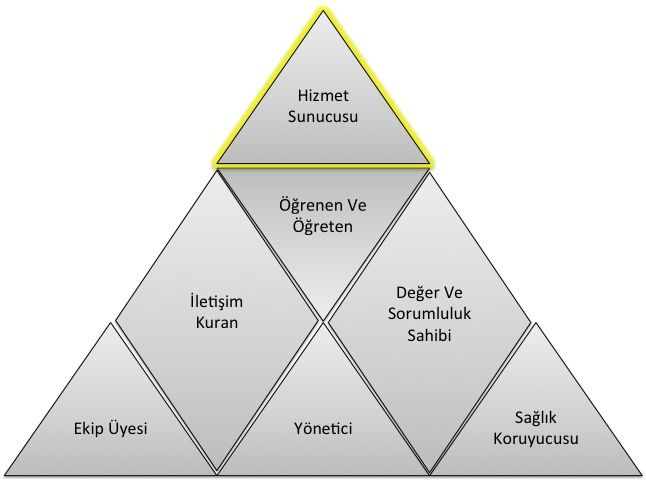 Yetkinlik, bir uzmanın bir iş ya da işlemin gerektiği gibi yapılabilmesi için kritik değer taşıyan, eğitim ve öğretim yoluyla kazanılıp iyileştirilebilen, gözlenip ölçülebilen, özellikleri daha önceden tarif edilmiş olan, bilgi, beceri, tutum ve davranışların toplamıdır. Yetkinlikler 7 temel alanda toplanmışlardır. Her bir temel yetkinlik alanı, uzmanın ayrı bir rolünü temsil eder (Şekil 1). Yedinci temel alan olan Hizmet Sunucusu alanına ait yetkinlikler klinik yetkinlikler ve girişimsel yetkinlikler olarak ikiye ayrılırlar. Sağlık hizmeti sunumu ile doğrudan ilişkili Hizmet Sunucusu alanını oluşturan yetkinlikler diğer 6 temel alana ait yetkinlikler olmadan gerçek anlamlarını kazanamazlar ve verimli bir şekilde kullanılamazlar. Başka bir deyişle 6 temel alandaki yetkinlikler, uzmanın “Hizmet Sunucusu” alanındaki yetkinliklerini sosyal ortamda hasta ve toplum merkezli ve etkin bir şekilde kullanması için kazanılması gereken yetkinliklerdir. Bir uzmanlık dalındaki eğitim sürecinde kazanılan bu 7 temel alana ait yetkinlikler uyumlu bir şekilde kullanılabildiğinde yeterlilikten bahsedilebilir. Bu temel yetkinlik alanları aşağıda listelenmiştir;YöneticiEkip ÜyesiSağlık Koruyucusu İletişim Kuran  Değer ve Sorumluluk Sahibi Öğrenen ve Öğreten Hizmet SunucusuHizmet sunucusu temel yetkinlik alanındaki yetkinlikler, kullanılış yerlerine göre iki türdür: Klinik Yetkinlik: Bilgiyi, kişisel, sosyal ve/veya metodolojik becerileri tıbbi kararlar konusunda kullanabilme yeteneğidir; Girişimsel Yetkinlik: Bilgiyi, kişisel, sosyal ve/veya metodolojik becerileri tıbbi girişimler konusunda kullanabilme yeteneğidir. 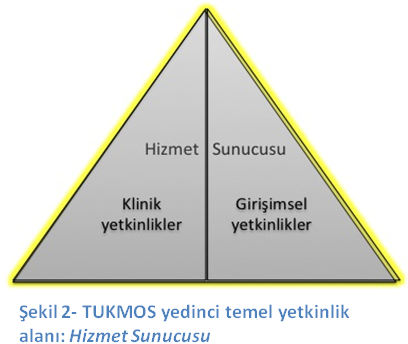 Klinik ve girişimsel yetkinlikler edinilirken ve uygulanırken Temel Yetkinlik alanlarında belirtilen diğer yetkinliklerle uyum içinde olmalı ve uzmanlığa özel klinik karar süreçlerini kolaylaştırmalıdır. KLİNİK YETKİNLİKLERUzman Hekim aşağıda listelenmiş klinik yetkinlikleri ve eğitimi boyunca edindiği diğer bütünleyici “temel yetkinlikleri” eş zamanlı ve uygun şekilde kullanarak uygular.GİRİŞİMSEL YETKİNLİKLERUzman Hekim aşağıda listelenmiş girişimsel yetkinlikleri ve eğitimi boyunca edindiği diğer bütünleyici “temel yetkinlikleri” eş zamanlı ve uygun şekilde kullanarak uygular.ÖĞRENME VE ÖĞRETME YÖNTEMLERİTUKMOS tarafından önerilen öğrenme ve öğretme yöntemleri üçe ayrılmaktadır: “Yapılandırılmış Eğitim Etkinlikleri” (YE), “Uygulamalı Eğitim Etkinlikleri” (UE) ve “Bağımsız ve Keşfederek Öğrenme Etkinlikleri” (BE). Yapılandırılmış Eğitim Etkinlikleri (YE)SunumBir konu hakkında görsel işitsel araç kullanılarak yapılan anlatımlardır. Genel olarak nadir veya çok nadir görülen konular/durumlar hakkında veya sık görülen konu/durumların yeni gelişmeleri hakkında kullanılan bir yöntemdir. Bu yöntemde eğitici öğrencide eksik olduğunu bildiği bir konuda ve öğrencinin pasif olduğu bir durumda anlatımda bulunur. Sunum etkileşimli olabilir veya hiç etkileşim olmayabilir. SeminerSık görülmeyen bir konu hakkında deneyimli birinin konuyu kendi deneyimlerini de yansıtarak anlatması ve anlatılan konunun karşılıklı soru ve cevaplar ile geçmesidir. Sunumdan farkı konuyu dinleyenlerin de kendi deneyimleri doğrultusunda anlatıcı ile karşılıklı etkileşim içinde olmasıdır. Seminer karşılıklı diyalogların yoğun olduğu, deneyimlerin yargılanmadan paylaşıldığı ve farklı düzeylerde kişilerin aynı konu hakkında farklı düzeydeki sorular ile eksik yanlarını tamamlayabildikleri bir eğitim etkinliğidir.Olgu tartışmasıBir veya birkaç sık görülen olgunun konu edildiği bir küçük grup eğitim aktivitesidir. Bu eğitim aktivitesinin hedefi, farklı düzeydeki kişilerin bir olgunun çözümlenmesi sürecini tartışmalarını sağlayarak, tüm katılımcıların kendi eksik veya hatalı yanlarını fark etmelerini sağlamak ve eksiklerini tamamlamaktır. Bu olgularda bulunan hastalık veya durumlar ile ilgili bilgi eksikliklerinin küçük gruplarda tartışılması ile tamamlanması veya yanlış bilgilerin düzeltilmesi sağlanır. Ayrıca aynı durum ile ilgili çok sayıda olgunun çözümlenmesi yoluyla aynı bilginin farklı durumlarda nasıl kullanılacağı konusunda deneyim kazandırır. Olgunun/ların basamaklı olarak sunulması ve her basamak için fikir üretilmesi ile sürdürülür. Eğitici her basamakta doğru bilgiyi verir ve doğru kararı açıklar.Makale tartışmasıMakalenin kanıt düzeyinin anlaşılması, bir uygulamanın kanıta dayandırılması ve bir konuda yeni bilgilere ulaşılması amacıyla gerçekleştirilen bir küçük grup etkinliğidir. Makalenin tüm bölümleri sırası ile okunur ve metodolojik açıdan doğruluğu ve klinik uygulamaya yansıması ile ilgili fikir üretilmesi ve gerektiğinde eleştirilmesi ile sürdürülür. Eğitici her basamakta doğru bilgiyi verir ve doğru kararı açıklar. Uzman adayına, benzer çalışmalar planlayabilmesi için problemleri bilimsel yöntemlerle analiz etme, sorgulama, sonuçları tartışma ve bir yayın haline dönüştürme becerisi kazandırılır.Dosya tartışmasıSık görülmeyen olgular ya da sık görülen olguların daha nadir görülen farklı şekilleri hakkında bilgi edinilmesi, hatırlanması ve kullanılmasını amaçlayan bir eğitim yöntemidir. Eğitici, dosya üzerinden yazı, rapor, görüntü ve diğer dosya eklerini kullanarak, öğrencinin olgu hakkında her basamakta karar almasını sağlar ve aldığı kararlar hakkında geribildirim verir. Geribildirimler öğrencinin doğru kararlarını devam ettirmesi ve gelişmesi gereken kararlarının açık ve anlaşılır bir biçimde ifade edilerek geliştirmesi amacıyla yapılır.KonseyOlgunun/ların farklı disiplinler ile birlikte değerlendirilmesi sürecidir. Olgunun sık görünürlüğünden çok karmaşık olması öğrencinin karmaşık durumlarda farklı disiplinlerin farklı bakış açılarını algılamasını sağlar. KursBir konu hakkında belli bir amaca ulaşmak için düzenlenmiş birden fazla oturumda gerçekleştirilen bir eğitim etkinliğidir. Amaç genellikle bir veya birkaç klinik veya girişimsel yetkinliğin edinilmesidir. Kurs süresince sunumlar, küçük grup çalışmaları, uygulama eğitimleri birbiri ile uyum içinde gerçekleştirilir.DiğerUygulamalı Eğitim Etkinlikleri (UE)Yatan hasta bakımıVizitFarklı öğrenciler için farklı öğrenme ortamı oluşturan etkili bir eğitim yöntemidir. Hasta takibini yapan ve yapmayan öğrenciler vizitten farklı şekilde faydalanırlar. Hastayı takip eden öğrenci hasta takibi yaparak ve yaptıkları için geribildirim alarak öğrenir, diğer öğrenciler bu deneyimi izleyerek öğrenirler. Vizit klinikte görülen olguların hasta yanından çıktıktan sonra da tartışılması ve olgunun gerçek ortamda gözlemlenmesiyle öğrenmeyi sağlar. NöbetÖğrencinin sorumluluğu yüksek bir ortamda derin ve kalıcı öğrenmesine etki eder. Olguyu yüksek sorumluluk durumunda değerlendirmek öğrencinin var olan bilgisini ve becerisini kullanmasını ve eksik olanı öğrenmeye motive olmasını sağlar. Nöbet, gereken yetkinliklere sahip olunan olgularda özgüveni arttırırken, gereken yetkinliğin henüz edinilmemiş olduğu olgularda bilgi ve beceri kazanma motivasyonunu arttırır. Nöbetlerde sık kullanılması gereken yetkinliklerin 1’inci kıdem yetkinlikleri arasında sınıflandırılmış olmaları bu açıdan önemlidir.Girişim Tanı ve tedaviye yönelik tüm girişimler, eğitici tarafından gösterildikten sonra belli bir kılavuz eşliğinde basamak basamak gözlem altında uygulama yoluyla öğretilir. Her uygulama basamağı için öğrenciye geribildirim verilir. Öğrencinin doğru yaptıklarını doğru yapmaya devam etmesi, eksik ve gelişmesi gereken taraflarını düzeltebilmesi için öğrenciye zamanında, net ve yapıcı müdahalelerle teşvik edici ve destekleyici ya da uyarıcı ve yol gösterici geribildirimler verilmelidir. Her girişim için öğrenciye önceden belirlenmiş yetkinlik düzeyine ulaşacak sayıda tekrar yaptırılması sağlanır.Ameliyat İçinde çok sayıda karar ve girişim barındıran müdahale süreçleridir. Her karar ve girişimin ayrı ayrı gereken yetkinlik düzeylerine ulaşması amacıyla en az riskli/karmaşık olandan en riskli/karmaşık olana doğru olacak şekilde ameliyat sürecinin tüm basamakları yüksek gözlem altında öğretilir. Öğrencinin tüm basamaklarda gereken yetkinlik düzeyine ulaşması için yeterli sayıda tekrar yaptırılması sağlanır.Ayaktan hasta bakımıÖğrenci gözlem altında olgu değerlendirmesi yapar ve tanı, tedavi seçeneklerine karar verir. Öğrencinin yüksek/orta sıklıkta görülen acil veya acil olmayan olguların farklı başvuru şekillerini ve farklı tedavi seçeneklerini öğrendiği etkili bir yöntemdir. Ayaktan hasta bakımında sık kullanılması gereken yetkinliklerin 1’inci kıdem yetkinlikleri arasında sınıflandırılmış olmaları bu açıdan önemlidir.DiğerBağımsız ve Keşfederek Öğrenme Etkinlikleri (BE) Yatan hasta takibiYatarak takip edilen bir olgu hakkında yeterliğe erişmemiş bir öğrencinin gözetim ve denetim altında, yeterliğe ulaşmış bir öğrencinin gözlem altında yaptığı çalışmalar sırasında eksikliğini fark ettiği konularda öğrenme gereksinimini belirleyerek bunu herhangi bir eğitim kaynağından tamamlaması sürecidir. Bu eğitim kaynaklarının doğru ve güvenilir olmasından eğitici sorumludur. Ayaktan hasta/materyal takibiAyaktan başvuran acil veya acil olmayan bir olgu hakkında gereken yetkinlik düzeyine erişmemiş bir öğrencinin gözetim ve denetim  gözlem altında, eğitici eşliğinde ve gereken yetkinlik düzeyine ulaşmış bir öğrencinin yüksek gözlem altında yaptığı çalışmalar sırasında eksikliğini fark ettiği konularda öğrenme gereksinimini belirleyerek bunu herhangi bir eğitim kaynağından tamamlaması sürecidir. Bu eğitim kaynaklarının doğru ve güvenilir olmasından eğitici sorumludur.Akran öğrenmesiÖğrencinin bir olgunun çözümlenmesi veya bir girişimin uygulanması sırasında bir akranı ile tartışarak veya onu gözlemleyerek öğrenmesi sürecidir. Literatür okumaÖğrencinin öğrenme gereksinimi olan konularda literatür okuması ve klinik uygulama ile ilişkilendirmesi sürecidir. AraştırmaÖğrencinin bir konuda tek başına veya bir ekip ile araştırma tasarlaması ve bu sırada öğrenme gereksinimini belirleyerek bunu herhangi bir eğitim kaynağından tamamlaması sürecidir.ÖğretmeÖğrencinin bir başkasına bir girişim veya bir klinik konuyu öğretirken bu konuda farklı bakış açılarını, daha önce düşünmediği soruları veya varlığını fark etmediği durumları fark ederek öğrenme gereksinimi belirlemesi ve bunu herhangi bir eğitim kaynağından tamamlaması sürecidir.DiğerEĞİTİM KAYNAKLARIEğitici StandartlarıEğitim ve araştırma hastanelerinde:  Eğitim görevlisi, doçent ve profesör, en az 1 yıllık baş asistanlar Üniversitelerde:  Profesör, Doçent ve ilgili alanda 1 yıllık uzman olan yardımcı doçentlerMekan StandartlarıYatak sayısı: En az 20 yatakDiğer DonanımFiziksel Tıp ve Rehabilitasyon eğitiminde yer alması gereken asgari fiziksel alanlar, araç, gereç ve cihazlar aşağıda belirtilmiştir.Poliklinik odalarıHasta yataklı servisiFizik Tedavi Uygulama ÜniteleriEgzersiz SalonlarıTerapötik Enjeksiyon Uygulama Ünitesi Asgari  fiziksel alanlar yukarıda belirtilmekle birlikte; fiziksel tıp ve rehabilitasyon uzmanlık öğrencisinin eğitimini tamamlayabilmesi için,aşağıda belirtilen ünitelerin de zamanla her eğitim kliniğinde oluşturulması  veya bu üniteler oluşturulana kadar  uzmanlık öğrencisinin  bu üniteleri içeren kliniklerde, kurslarda, kongre ve sempozyum vb toplantılarda eğitim alması gereklidir.Klinik Nörofizyoloji ÜnitesiÜrodinami Ünitesiİzokinetik ÜnitesiKardiyopulmoner  Rehabilitasyon ÜnitesiKonuşma ve Yutma Terapisi ÜnitesiOrtez-protez Ünitesiİş-Uğraşı Terapisi ÜnitesiRekreasyonel Rehabilitasyon ÜnitesiMesleki Rehabilitasyon Ünitesi Yürüme Analizi ünitesiRobotik Rehabilitasyon ünitesiKas iskelet Sistemi Ultrasonografi ÜnitesiDonanım Standartları Elektroterapi cihazlarıIsı tedavisi cihazlarıMekanoterapi cihazlarıHidroterapi cihazlarıParalel BarEgzersiz minderleriÇeşitli AğırlıklarEğitim MerdiveniAynaAsgari donanım yukarıda belirtilmekle birlikte; fiziksel tıp ve rehabilitasyon uzmanlık öğrencisinin eğitimini tamamlayabilmesi için, aşağıda belirtilen donanımların zamanla her eğitim kliniğinde oluşturulması veya oluşturulana kadar uzmanlık öğrencisinin bu donanımları içeren kliniklerde, kurslarda, kongre ve sempozyum vb toplantılarda eğitim alması gereklidir.EMG CihazıÜrodinami Cihazıİzokinetik CihazıKardiyopulmoner  Rehabilitasyon Ünitesi CihazlarıKonuşma ve Yutma Terapisi Ünitesi CihazlarıOrtez-protez Atölyesi Cihazlarıİş-Uğraşı Terapisi Ünitesi CihazlarıRekreasyonel Rehabilitasyon Ünitesi CihazlarıMesleki Rehabilitasyon Ünitesi CihazlarıYürüme Analizi ünitesi Cihazları Robotik Rehabilitasyon ünitesi CihazlarıKas iskelet Sistemi Ultrasonografi CihazıÖLÇME VE DEĞERLENDİRMEÇekirdek eğitim müfredatında yer alan yetkinliklerin hangi yöntemle ölçülüp değerlendirileceği belirtilmelidir.  Aşağıdaki bölümü yukarıdaki açıklamaya uygun olarak doldurunuz.KAYNAKÇATUKMOS, TIPTA UZMANLIK KURULU MÜFREDAT OLUŞTURMA VE STANDART BELİRLEME SİSTEMİ, Çekirdek Müfredat Hazırlama Kılavuzu, v.1.1, 2013ÖNERİLERUzmanlık eğitimi ile ilgili öneriler (eğitici standartları, donanım  önerileri , rotasyon değişiklik talepleri ) bu alana yazılmalıdır. Aşağıdaki bölümü yukarıdaki açıklamaya uygun olarak doldurunuz.TUKMOSTIPTA UZMANLIK KURULU                                                             MÜFREDAT OLUŞTURMA VE STANDART BELİRLEME SİSTEMİFİZİKSEL TIP VE REHABİLİTASYONUzmanlık Eğitimi Çekirdek Müfredatı18-19.04.2013KLİNİK YETKİNLİKDüzeyKıdemYöntemİMMOBİL HASTAYA FİZİKSEL TIP VE REHABİLİTASYON YAKLAŞIMINDA İMMOBİLİZASYONUN PATOFİZYOLOJİSİ, ÖNLEME VE TEDAVİHEMODİNAMİK VE KARDİYOVASKÜLER SORUNLARTT, A, K1YE-BE-UEİMMOBİL HASTAYA FİZİKSEL TIP VE REHABİLİTASYON YAKLAŞIMINDA İMMOBİLİZASYONUN PATOFİZYOLOJİSİ, ÖNLEME VE TEDAVİRESPİRATUVAR SORUNLARTT, A, K1YE-BE-UEİMMOBİL HASTAYA FİZİKSEL TIP VE REHABİLİTASYON YAKLAŞIMINDA İMMOBİLİZASYONUN PATOFİZYOLOJİSİ, ÖNLEME VE TEDAVİNUTRİSYONEL SORUNLARTT, A, K1YE-BE-UEİMMOBİL HASTAYA FİZİKSEL TIP VE REHABİLİTASYON YAKLAŞIMINDA İMMOBİLİZASYONUN PATOFİZYOLOJİSİ, ÖNLEME VE TEDAVİMETABOLİK SORUNLAR (OSTEOPOROZ, VB.)TT, A, K1YE-BE-UEİMMOBİL HASTAYA FİZİKSEL TIP VE REHABİLİTASYON YAKLAŞIMINDA İMMOBİLİZASYONUN PATOFİZYOLOJİSİ, ÖNLEME VE TEDAVİNEFROLOJİK VE ÜROLOJİK SORUNLARTT, A, K1YE-BE-UEİMMOBİL HASTAYA FİZİKSEL TIP VE REHABİLİTASYON YAKLAŞIMINDA İMMOBİLİZASYONUN PATOFİZYOLOJİSİ, ÖNLEME VE TEDAVİCİLDE AİT SORUNLAR (BASI YARALARI VB)TT, A, K1YE-BE-UEİMMOBİL HASTAYA FİZİKSEL TIP VE REHABİLİTASYON YAKLAŞIMINDA İMMOBİLİZASYONUN PATOFİZYOLOJİSİ, ÖNLEME VE TEDAVİKASLARA AİT SORUNLARTT, A, K1YE-BE-UEİMMOBİL HASTAYA FİZİKSEL TIP VE REHABİLİTASYON YAKLAŞIMINDA İMMOBİLİZASYONUN PATOFİZYOLOJİSİ, ÖNLEME VE TEDAVİOSTEOARTİKÜLER SORUNLARTT, A, K1YE-BE-UEİMMOBİL HASTAYA FİZİKSEL TIP VE REHABİLİTASYON YAKLAŞIMINDA İMMOBİLİZASYONUN PATOFİZYOLOJİSİ, ÖNLEME VE TEDAVİNÖROPSİKOLOJİK SORUNLARTT, A, K1YE-BE-UEDEJENERATİF ROMATİZMAL HASTALIKLARDA FİZİKSEL TIP VE REHABİLİTASYON PERİFERİK EKLEMLERİN VE OMURGANIN DEJENERATİF HASTALIKLARI ( OSTEOARTRİT, SPONDİLOZ VB)TT, A, K1YE-BE-UEDEJENERATİF ROMATİZMAL HASTALIKLARDA FİZİKSEL TIP VE REHABİLİTASYON OMURGANIN AĞRILI SENDROMLARI  (BEL AĞRILARI, DİSK PATOLOJİLERİ, RADİKÜLOPATİLER, BOYUN AĞRILARI, SPİNAL STENOZ, VBY, KOKSİKODİNİ, OSTEİTİS KONDENSAS İLİİ, SPONDİLOLİSTEZİS, SPONDİLOLİZİS, DİSKİTİS VB)TT, A, K1YE-BE-UEİNFLAMATUVAR ROMATİZMAL HASTALIKLARDA FİZİKSEL TIP VE REHABİLİTASYON ROMATOİD ARTRİT VE VARYANTLARI TT, A, K1YE-BE-UEİNFLAMATUVAR ROMATİZMAL HASTALIKLARDA FİZİKSEL TIP VE REHABİLİTASYON ANKİLOZAN SPONDİLİT VE DİĞER SERONEGATİF SPONDİLARTRİTLER TT, A, K1YE-BE-UEİNFLAMATUVAR ROMATİZMAL HASTALIKLARDA FİZİKSEL TIP VE REHABİLİTASYON KONNEKTİF DOKU HASTALIKLARI (SLE, SİSTEMİK SKLEROZ, DERMATOMYOZİT, POLİMYOZİT, MİKST BAĞ DOKUSU HASTALIĞI, ANTİFOSFOLİPİD SENDROMU, ERİŞKİN STİLL HASTALIĞI, SJÖGREN SENDROMU, ÇAKIŞMA SENDROMLARI, BELİRLENEMEYEN BAĞ DOKUSU HASTALIKLARI) VE VASKÜLİTLER (BEHÇET HASTALIĞI, POLİMYALJİ ROMATİKA, PAN, WEGENER HASTALIĞI VB) FMF, SARKOİDOZTT, A, K2YE-BE-UEİNFLAMATUVAR ROMATİZMAL HASTALIKLARDA FİZİKSEL TIP VE REHABİLİTASYON KRİSTAL ARTROPATİLERİ (GUT, PSÖDOGUT VB) TT, A, K1YE-BE-UEİNFLAMATUVAR ROMATİZMAL HASTALIKLARDA FİZİKSEL TIP VE REHABİLİTASYON PEDİYATRİK ROMATİZMAL HASTALIKLAR (JUVENİL KRONİK ARTRİT, AKUT ROMATİZMAL ATEŞ, JUVENİL DERMATOMYOZİT, EKLEM VE KEMİK DİSPLAZİLERİ VB)TT, A, K2YE-BE-UEENFEKSİYÖZ ROMATİZMAL HASTALIKLARDA FİZİKSEL TIP VE REHABİLİTASYON ENFEKSİYÖZ ARTRİTLER (BRUSELLOZ, SEPTİK ARTRİT, SPESİFİK BAKTERİYEL ARTRİTLER, GONOKOKAL VE NONGONOKOKAL ARTRİTLER, VİRAL ARTRİTLER, SPİROKETAL ARTRİTLER, FUNGAL ARTRİTLER VB)TT, A, K1YE-BE-UEYUMUŞAK DOKU ROMATİZMALARINDA FİZİKSEL TIP VE REHABİLİTASYON TENDİNİT, BURSİT, SELÜLİT, ADEZİV KAPSÜLİT, OMUZUN AĞRILI SENDROMLARI, DUPUYTREN KONTRAKTÜRÜ, TETİK PARMAK, İMPİNGEMENT SENDROMLARI, GANGLİON, TOPUK AĞRILARI, METATARSALJİTT, A, K1YE-BE-UEYUMUŞAK DOKU ROMATİZMALARINDA FİZİKSEL TIP VE REHABİLİTASYON KOMPRESYON NÖROPATİLERİ (KARPAL TÜNEL SENDROMU, TORASİK OUTLET SENDROMU VB)TT, A, K1YE-BE-UEYUMUŞAK DOKU ROMATİZMALARINDA FİZİKSEL TIP VE REHABİLİTASYON KOMPLEKS BÖLGESEL AĞRI SENDROMU (REFLEKS SEMPATİK DİSTROFİ)TT, A, K1YE-BE-UEYUMUŞAK DOKU ROMATİZMALARINDA FİZİKSEL TIP VE REHABİLİTASYON HİPERMOBİLİTE SENDROMUTT, A, K1YE-BE-UEMETABOLİK KEMİK HASTALIKLARINDA FİZİKSEL TIP VE REHABİLİTASYON OSTEOPOROZ TT, A, K1YE-BE-UEMETABOLİK KEMİK HASTALIKLARINDA FİZİKSEL TIP VE REHABİLİTASYON OSTEOMALAZİ TT, A, K1YE-BE-UEMETABOLİK KEMİK HASTALIKLARINDA FİZİKSEL TIP VE REHABİLİTASYON PAGET HASTALIĞI TT, A, K1YE-BE-UEMETABOLİK KEMİK HASTALIKLARINDA FİZİKSEL TIP VE REHABİLİTASYON AVASKÜLER NEKROZ TT, A, K1YE-BE-UEMETABOLİK KEMİK HASTALIKLARINDA FİZİKSEL TIP VE REHABİLİTASYON GEÇİCİ BÖLGESEL OSTEOPOROZ, RENAL OSTEODİSTROFİ, STRES FRAKTÜRÜTT, A, K1YE-BE-UEMETABOLİK, ENDOKRİN, HEMATOLOJİK HASTALIKLAR İLE BİRLİKTE GÖRÜLEN ROMATİZMAL HASTALIKLARDA FİZİKSEL TIP VE REHABİLİTASYON DM, TİROİD VE PARATİROİD BOZUKLUKLARI, AKROMEGALİ, CUSHİNG HASTALIĞI İLE İLİŞKİLİ ROMATİZMAL SENDROMLARTT, A, K2YE-BE-UEMETABOLİK, ENDOKRİN, HEMATOLOJİK HASTALIKLAR İLE BİRLİKTE GÖRÜLEN ROMATİZMAL HASTALIKLARDA FİZİKSEL TIP VE REHABİLİTASYON HEMOFİLİK ARTROPATİ, HEMOGLOBİNOPATİLER VBTT, A, K2YE-BE-UEMETABOLİK, ENDOKRİN, HEMATOLOJİK HASTALIKLAR İLE BİRLİKTE GÖRÜLEN ROMATİZMAL HASTALIKLARDA FİZİKSEL TIP VE REHABİLİTASYON  DİĞER ARTRİTİK SENDROMLAR (CHARCOT EKLEMİ, KARACİĞER VE PANKREAS HASTALIKLARINDAKİ ARTROPATİLER, DİYALİZ ARTROPATİSİ, AMİLOİDOZ VB) TT, A, K2YE-BE-UEBİYOMEKANİK/ANATOMİK BOZUKLUKLARDA FİZİKSEL TIP VE REHABİLİTASYON BİYOMEKANİK/ANATOMİK BOZUKLUKLAR (SKOLYOZ, KİFOZ, BACAK UZUNLUK FARKLILIKLARI, AYAK DEFORMİTELERİ, AŞIRI KULLANIM SENDROMU VB.)TT, A, K1YE-BE-UEHEREDİTER VE KONJENİTAL PATOLOJİLERLE BİRLİKTE OLAN ROMATİZMAL HASTALIKLARDA FİZİKSEL TIP VE REHABİLİTASYON KONNEKTİF DOKU BOZUKLUKLARI (MARFAN, EHLER DANLOS, HİPERMOBİLİTE SENDROMU, OSTEOGENEZİS İMPERFEKTA VB) MUKOPOLİSAKKARİDOZLAR, OSTEOKONDRODİSPLAZİLER,DEPO HASTALIKLARI,DİĞERLERİ (HEMOKROMATOZİS, OKRONOZİS VB)TT, A, K2YE-BE-UETRAVMATİK DURUMLARDA FİZİKSEL TIP VE REHABİLİTASYON LÖKOMOTOR SİSTEMİN DEĞİŞİK DOKULARINDA İYİLEŞMENİN PATOFİZYOLOJİSİ VE FİZYOLOJİSİB1YE-BETRAVMATİK DURUMLARDA FİZİKSEL TIP VE REHABİLİTASYON SPOR YARALANMALARITT, A, K1YE-BE-UETRAVMATİK DURUMLARDA FİZİKSEL TIP VE REHABİLİTASYON BURKULMALAR TT, A, K1YE-BE-UETRAVMATİK DURUMLARDA FİZİKSEL TIP VE REHABİLİTASYON ÇIKIKLAR: TRAVMATİK ÇIKIKLAR, TEKRARLAYAN ÇIKIKLAR T, A, K1YE-BE-UETRAVMATİK DURUMLARDA FİZİKSEL TIP VE REHABİLİTASYON KIRIKLAR: SPİNAL, EKSTREMİTELER; SPESİFİK TEDAVİ PRENSİPLERİ, OSTEOTOMİ GİBİ CERRAHİ GİRİŞİMLERİ DE İÇERECEK ŞEKİLDE İYİLEŞME DÖNEMİT, A, K1YE-BE-UETRAVMATİK DURUMLARDA FİZİKSEL TIP VE REHABİLİTASYON EL VE AYAĞIN ÖZEL DURUMLARITT, A, K2YE-BE-UETRAVMATİK DURUMLARDA FİZİKSEL TIP VE REHABİLİTASYON ARTROSKOPİ, ARTROPLASTİ, AMPÜTASYON VB CERRAHİ GİRİŞİMLER SONRASITT, A, K2YE-BE-UEAĞRI VE FİZİKSEL TIP VE REHABİLİTASYON OMURGA KÖKENLİ AĞRILARTT, A, K1YE-BE-UEAĞRI VE FİZİKSEL TIP VE REHABİLİTASYON MİYOFASYAL AĞRI, FİBROMİYALJİ, KRONİK YORGUNLUK SENDROMU,HUZURSUZ BACAK SENDROMU VB KRONİK AĞRI SENDROMLARITT, A, K1YE-BE-UEAĞRI VE FİZİKSEL TIP VE REHABİLİTASYON NÖROPATİK AĞRITT, A, K1YE-BE-UEAĞRI VE FİZİKSEL TIP VE REHABİLİTASYON BAŞ VE OROFASYAL AĞRITT, K1YE-BE-UEAĞRI VE FİZİKSEL TIP VE REHABİLİTASYON ROMATOLOJİK AĞRITT, A, K1YE-BE-UEAĞRI VE FİZİKSEL TIP VE REHABİLİTASYON KOMPLEKS BÖLGESEL AĞRI SENDROMLARITT, A, K1YE-BE-UEAĞRI VE FİZİKSEL TIP VE REHABİLİTASYON VİSERAL AĞRIT, K1YE-BE-UEAĞRI VE FİZİKSEL TIP VE REHABİLİTASYON ÜROGENİTAL AĞRIT, K1YE-BE-UEAĞRI VE FİZİKSEL TIP VE REHABİLİTASYON KANSER AĞRISI VE PALYATİF BAKIMTT, A, K1YE-BE-UEAĞRI VE FİZİKSEL TIP VE REHABİLİTASYON YAŞLI, ÇOCUK, HAMİLE GİBİ ÖZEL DURUMLARDA AĞRITT, A, K1YE-BE-UEAĞRI VE FİZİKSEL TIP VE REHABİLİTASYON TRAVMA SONRASI AĞRITT, A, K1YE-BE-UESPOR VE FİZİKSEL TIP VE REHABİLİTASYON SPOR AKTİVİTELERİYLE İLİŞKİLİ FİZİKSEL TIP VE REHABİLİTASYONTT, A, K1YE-BE-UESPOR VE FİZİKSEL TIP VE REHABİLİTASYON ÖZÜRLÜLER İÇİN SPORTT, A, K1YE-BE-UESANTRAL VE PERİFERİK SİNİR SİSTEMİ PATOLOJİLERİNDE FİZİKSEL TIP VE REHABİLİTASYONVASKÜLER, NEOPLASTİK VE TRAVMATİK OLAYLAR, SEREBROVASKÜLER OLAYLAR (SEREBRAL HEMİSFERLER VE BEYİN SAPI)TT, A, K1YE-BE-UESANTRAL VE PERİFERİK SİNİR SİSTEMİ PATOLOJİLERİNDE FİZİKSEL TIP VE REHABİLİTASYONPARKİNSON HASTALIĞITT, A, K1YE-BE-UESANTRAL VE PERİFERİK SİNİR SİSTEMİ PATOLOJİLERİNDE FİZİKSEL TIP VE REHABİLİTASYONSEREBELLAR OLAYLARTT, A, K1YE-BE-UESANTRAL VE PERİFERİK SİNİR SİSTEMİ PATOLOJİLERİNDE FİZİKSEL TIP VE REHABİLİTASYONTRAVMATİK BEYİN HASARITT, A, K1YE-BE-UESANTRAL VE PERİFERİK SİNİR SİSTEMİ PATOLOJİLERİNDE FİZİKSEL TIP VE REHABİLİTASYONMULTİPL SKLEROZTT, A, K1YE-BE-UESANTRAL VE PERİFERİK SİNİR SİSTEMİ PATOLOJİLERİNDE FİZİKSEL TIP VE REHABİLİTASYONMOTOR NÖRON HASTALIKLARI, AMYOTROFİK LATERAL SKLEROZTT, A, K1YE-BE-UESANTRAL VE PERİFERİK SİNİR SİSTEMİ PATOLOJİLERİNDE FİZİKSEL TIP VE REHABİLİTASYONSRİNGOMİYELİTT, A, K1YE-BE-UESANTRAL VE PERİFERİK SİNİR SİSTEMİ PATOLOJİLERİNDE FİZİKSEL TIP VE REHABİLİTASYONSPİNAL KORD LEZYONLARI: TRAVMATİK, NEOPLASTİK VE DİĞERTT, A, K1YE-BE-UESANTRAL VE PERİFERİK SİNİR SİSTEMİ PATOLOJİLERİNDE FİZİKSEL TIP VE REHABİLİTASYONSPİNOSEREBELLAR DEJENERATİF HASTALIKLAR (ÖRN. FRİEDREİCH’S ATAKSİ, STRUMPELL-LORAİN, VB.)TT, A, K1YE-BE-UESANTRAL VE PERİFERİK SİNİR SİSTEMİ PATOLOJİLERİNDE FİZİKSEL TIP VE REHABİLİTASYONNÖROFİZYOLOJİK DİSFONKSİYONTT, A, K1YE-BE-UESANTRAL VE PERİFERİK SİNİR SİSTEMİ PATOLOJİLERİNDE FİZİKSEL TIP VE REHABİLİTASYONPOLİOMİYELİTTT, A, K1YE-BE-UESANTRAL VE PERİFERİK SİNİR SİSTEMİ PATOLOJİLERİNDE FİZİKSEL TIP VE REHABİLİTASYONSİNİR KÖKLERİNİN, PLEKSUSLARIN, SİNİR TRUNKUSLARININ TRAVMATİK KOMPRESİF DURUMLARI VE TÜMÖRLERİTT, A, K1YE-BE-UESANTRAL VE PERİFERİK SİNİR SİSTEMİ PATOLOJİLERİNDE FİZİKSEL TIP VE REHABİLİTASYONRADİKÜLOPATİLER TT, A, K1YE-BE-UESANTRAL VE PERİFERİK SİNİR SİSTEMİ PATOLOJİLERİNDE FİZİKSEL TIP VE REHABİLİTASYONPOLİRADİKÜLOPATİLER. (ÖRN. CHARCOT-MARİE-TOOT, DEJERİNE-SOTTAS VB.) TT, A, K1YE-BE-UESANTRAL VE PERİFERİK SİNİR SİSTEMİ PATOLOJİLERİNDE FİZİKSEL TIP VE REHABİLİTASYONNÖROPATİLER TT, A, K1YE-BE-UESANTRAL VE PERİFERİK SİNİR SİSTEMİ PATOLOJİLERİNDE FİZİKSEL TIP VE REHABİLİTASYONNÖROLOJİK REHABİLİTASYONTT, A, K1YE-BE-UERESPİRATUVAR PATOLOJİLERDE FİZİKSEL TIP VE REHABİLİTASYONPULMONER REHABİLİTASYONTT, A, K2YE-BE-UEKARDİYOVASKÜLER PATOLOJİLERDE FİZİKSEL TIP VE REHABİLİTASYONMİYOKARD ENFARKTÜSÜ,  KORONER ARTER BYPASS GRAFT CERRAHİSİ,  PERKUTANÖZ KORONER GİRİŞİM, KALP YETMEZLİĞİ, VALVÜLER CERRAHİ, KARDİYAK TRANSPLANTASYON, DİABET VE DİĞER KALP HASTALIKLARINDA KARDİYAK REHABİLİTASYON İŞLEMLERİTT, A, K2YE-BE-UEKARDİYOVASKÜLER PATOLOJİLERDE FİZİKSEL TIP VE REHABİLİTASYONDERİN VEN TROMBOZUTT, A, K1YE-BE-UEKARDİYOVASKÜLER PATOLOJİLERDE FİZİKSEL TIP VE REHABİLİTASYONKRONİK VENÖZ YETERSİZLİK TT, A, K1YE-BE-UEKARDİYOVASKÜLER PATOLOJİLERDE FİZİKSEL TIP VE REHABİLİTASYONVENÖZ ÜLSERLER TT, A, K1YE-BE-UEKARDİYOVASKÜLER PATOLOJİLERDE FİZİKSEL TIP VE REHABİLİTASYONARTER HASTALIKLARI TT, A, K1YE-BE-UEKARDİYOVASKÜLER PATOLOJİLERDE FİZİKSEL TIP VE REHABİLİTASYONLENFÖDEMTT, A, K1YE-BE-UEKARDİYOVASKÜLER PATOLOJİLERDE FİZİKSEL TIP VE REHABİLİTASYONKARDİYAK REHABİLİTASYONTT, A, K2YE-BE-UEKARDİYOVASKÜLER PATOLOJİLERDE FİZİKSEL TIP VE REHABİLİTASYONPERİFERİK DAMAR HASTALIKLARI REHABİLİTASYONUTT, A, K2YE-BE-UEPEDİATRİDE FİZİKSEL TIP VE REHABİLİTASYONPEDİATRİK ROMATİZMAL VE İNFLAMATUVAR HASTALIKLARTT, A, K1YE-BE-UEPEDİATRİDE FİZİKSEL TIP VE REHABİLİTASYONNÖROPEDİATRİ-SEREBRAL PALSİ- SPİNA BİFİDA VE MİYELOMENİNGOSEL. INFANTİL SPİNAL AMYOTROFİLER. NÖROLOJİK SORUNLARIN NÖROORTOPEDİK SONUÇLARI, ÖNLENMESİ, TEDAVİSİ VE MONİTORİZASYONUTT,A K2YE-BE-UEPEDİATRİDE FİZİKSEL TIP VE REHABİLİTASYONEKSTREMİTELERİN KONJENİTAL MALFORMASYONLARI, İSKELET AGENEZİSİ, KONJENİTAL APLAZİ VE DİSPLAZİLER, KALÇA DİSPLAZİSİ, CLUB FOOT VE DİĞER AYAK MALFORMASYONLARITT, K2YE-BE-UEPEDİATRİDE FİZİKSEL TIP VE REHABİLİTASYONKEMİK DİSTROFİLERİTT, K2YE-BE-UEPEDİATRİDE FİZİKSEL TIP VE REHABİLİTASYONALT EKSTREMİTE UZUNLUK FARKLILIKLARITT, K1YE-BE-UEPEDİATRİDE FİZİKSEL TIP VE REHABİLİTASYONSKOLYOZ: İDİOPATİK, KONJENİTAL, SEKONDERTT, K1YE-BE-UEPEDİATRİDE FİZİKSEL TIP VE REHABİLİTASYONINFANTİL TRAVMA: ÇOCUKLARDA TRAVMANIN VE REHABİLİTASYONUN GENEL DEĞERLENDİRMESİ, ÖZELLİKLE YANIK VE AMPUTASYONTT, A, K2YE-BE-UEPEDİATRİDE FİZİKSEL TIP VE REHABİLİTASYONPEDİATRİK REHABİLİTASYONTT, A, K2YE-BE-UEÜROLOJİK VE SEKSÜEL PROBLEMLERDE FİZİKSEL TIP VE REHABİLİTASYONMESANE/SFİNKTER PATOLOJİLERİ: NÖROLOJİK VEYA DİĞER. ÜRODİNAMİK İNCELEME: DEĞERLENDİRME VE TEDAVİTT, A, K1YE-BE-UEÜROLOJİK VE SEKSÜEL PROBLEMLERDE FİZİKSEL TIP VE REHABİLİTASYONANO-REKTAL SFİNKTER PATOLOJİLERİ: NÖROLOJİK VEYA DİĞER. DEĞERLENDİRME VE TEDAVİTT, A, K1YE-BE-UEÜROLOJİK VE SEKSÜEL PROBLEMLERDE FİZİKSEL TIP VE REHABİLİTASYONSPİNAL PARALİZİLERDE GEBELİĞİ DE İÇERECEK ŞEKİLDE NÖROLOJİK DİSFONKSİYONLARIN NEDEN OLDUĞU SEKSÜEL SORUNLARTT, A, K1YE-BE-UEÜROLOJİK VE SEKSÜEL PROBLEMLERDE FİZİKSEL TIP VE REHABİLİTASYONÜROJİNEKOLOJİK VE SEKSÜEL REHABİLİTASYONTT, A, K2YE-BE-UEYANIK REHABİLİTASYONUYANIK REHABİLİTASYONUTT, A, K1YE-BE-UEGERİATRİDE FİZİKSEL TIP VE REHABİLİTASYONGERİATRİK SENDROMLARIN TANINMASI VE GEREKLİ REHABİLİTASYON PROGRAMLARININ UYGULANMASITT, A, K2YE-BE-UEGERİATRİDE FİZİKSEL TIP VE REHABİLİTASYONYAŞLILIKTA ÖZÜRLÜLÜĞÜN ÖNLENMESİ VE YAŞAM KALİTESİNİN KORUNMASITT, A, K2YE-BE-UEGERİATRİDE FİZİKSEL TIP VE REHABİLİTASYONGERİATRİK REHABİLİTASYONTT, A, K2YE-BE-UEONKOLOJİK REHABİLİTASYONONKOLOJİK REHABİLİTASYONTT, A, K2YE-BE-UEVESTİBULER REHABİLİTASYONVESTİBULER REHABİLİTASYONTT, A, K2YE-BE-UEYUTMA, KONUŞMA VE LİSAN BOZUKLUKLARI REHABİLİTASYONUYUTMA, KONUŞMA VE LİSAN BOZUKLUKLARI REHABİLİTASYONUTT, A, K2YE-BE-UEOBSTETRİK REHABİLİTASYONOBSTETRİK REHABİLİTASYONTT, A, K2YE-BE-UEULUSAL VE ULUSLAR ARASI SAĞLIK VE MEDİKO-SOSYAL FAALİYETLERE AİT GENEL BİLGİLER DOĞRULTUSUNDA ÖZÜRLÜLERİN REİNTEGRASYONU, ÖZÜRLÜ VE YAŞLILARIN EVDE BAKIMIEVDE TEDAVİ UYGULAMALARITT, A, K2YE-BE-UETEMEL BİLİMLERHAREKET VE SİNİR SİSTEMİNİ OLUŞTURAN YAPILARIN ANATOMİSİ, EMBRİYOLOJİSİ, HİSTOLOJİSİ, FİZYOLOJİSİ, İMMÜNOLOJİSİ, PATOLOJİSİ, YAPI VE FONKSİYONLARI, SINIFLAMASIB1YE-BETEMEL BİLİMLERDE LABORATUVAR VE TANISAL TESTLERLE İLGİLİ TEMEL KAVRAMLARLABORATUVAR TESTLERİB1YE-BETEMEL BİLİMLERDE LABORATUVAR VE TANISAL TESTLERLE İLGİLİ TEMEL KAVRAMLARSİNOVYAL SIVIB1YE-BETEMEL BİLİMLERDE LABORATUVAR VE TANISAL TESTLERLE İLGİLİ TEMEL KAVRAMLARGÖRÜNTÜLEME YÖNTEMLERİB1YE-BETEMEL BİLİMLERDE MOTOR FONKSİYON, POSTÜR VE HAREKETİN KONTROLÜ, FİZYOLOJİ VE TEMEL FİZYOPATOLOJİSANTRAL SİNİR SİSTEMİ B1YE-BETEMEL BİLİMLERDE MOTOR FONKSİYON, POSTÜR VE HAREKETİN KONTROLÜ, FİZYOLOJİ VE TEMEL FİZYOPATOLOJİSPİNAL KORDB1YE-BETEMEL BİLİMLERDE MOTOR FONKSİYON, POSTÜR VE HAREKETİN KONTROLÜ, FİZYOLOJİ VE TEMEL FİZYOPATOLOJİPERİFERİK SİNİR, GERME REFLEKSİ VE SİNİR İLETİM FİZYOLOJİSİB1YE-BETEMEL BİLİMLERDE MOTOR FONKSİYON, POSTÜR VE HAREKETİN KONTROLÜ, FİZYOLOJİ VE TEMEL FİZYOPATOLOJİÜST MOTOR NÖRON UYARMA VE İNHİBİSYON KONTROLÜB1YE-BETEMEL BİLİMLERDE MOTOR FONKSİYON, POSTÜR VE HAREKETİN KONTROLÜ, FİZYOLOJİ VE TEMEL FİZYOPATOLOJİBEDEN HAREKETİNİN GENEL ORGANİZASYONU VE POSTÜRAL KONTROLB1YE-BETEMEL BİLİMLERDE MOTOR FONKSİYON, POSTÜR VE HAREKETİN KONTROLÜ, FİZYOLOJİ VE TEMEL FİZYOPATOLOJİYÜRÜMENİN NÖROFİZYOLOJİSİB1YE-BETEMEL BİLİMLERDE MOTOR FONKSİYON, POSTÜR VE HAREKETİN KONTROLÜ, FİZYOLOJİ VE TEMEL FİZYOPATOLOJİBECERİKLİLİKB1YE-BETEMEL BİLİMLERDE MOTOR FONKSİYON, POSTÜR VE HAREKETİN KONTROLÜ, FİZYOLOJİ VE TEMEL FİZYOPATOLOJİAĞRI MEKANİZMALARI, AĞRI VE HAREKETİN ETKİLEŞİMİB1YE-BETEMEL BİLİMLERDE MOTOR FONKSİYON, POSTÜR VE HAREKETİN KONTROLÜ, FİZYOLOJİ VE TEMEL FİZYOPATOLOJİGENEL BİYOMEKANİK PRENSİPLERİ, KİNEMATİK , KİNETİK VE KİNEZYOLOJİK PRENSİPLERB1YE-BETEMEL BİLİMLERDE MOTOR FONKSİYON, POSTÜR VE HAREKETİN KONTROLÜ, FİZYOLOJİ VE TEMEL FİZYOPATOLOJİAKSELERASYON:  KUVVET ALTINDAKİ MADDELERİN DAVRANIŞ VE DİRENÇ PRENSİPLERİ. GERİLMENİN GENEL ANLAMI VE GERİLME ETKİLERİ. HOMOJEN VE KARMA MATERYALLERİN ÖZELLİKLERİ. GERİLME VE ÇEŞİTLİ MATERYALLERİN DEFORMASYONUNUN ÖLÇÜMÜNDE TEMEL BİLGİLERB1YE-BETEMEL BİLİMLERDE MOTOR FONKSİYON, POSTÜR VE HAREKETİN KONTROLÜ, FİZYOLOJİ VE TEMEL FİZYOPATOLOJİBİYOMEKANİK: YUKARIDA SÖZÜ GEÇEN UYGULAMALARIN CANLI DOKULARA UYGULANMASI. İNSAN VÜCUDUNDA DEĞİŞİK DOKULARIN BİYOMEKANİĞİ (ÖZELLİKLE LOKOMOTOR SİSTEM). SIVILARIN BİYOMEKANİĞİ İLE İLGİLİ TEMEL BİLGİ VE BU BİLGİNİN İNSAN VÜCUDUNDAKİ SIVILARA UYGULANMASI).B1YE-BETEMEL BİLİMLERDE MOTOR FONKSİYON, POSTÜR VE HAREKETİN KONTROLÜ, FİZYOLOJİ VE TEMEL FİZYOPATOLOJİHİDRODİNAMİK PRENSİPLERB1YE-BETEMEL BİLİMLERDE MOTOR FONKSİYON, POSTÜR VE HAREKETİN KONTROLÜ, FİZYOLOJİ VE TEMEL FİZYOPATOLOJİEGZERSİZİN BİYOMEKANİK ETKİLERİ. ENERJİ TÜKETİMİ, TERMAL REGÜLASYON. EGZERSİZİN FİZYOLOJİK DEĞERİ, KARDİYOVASKÜLER, PULMONER VE DİĞER SİSTEMLERDEKİ ETKİLERİB1YE-BETEMEL BİLİMLERDE İNSAN HAREKETİ İLE İLGİLİ ÇALIŞMA (KİNEZYOLOJİ)GENEL İNSAN VÜCUDUNDA KUVVET SİSTEMLERİNİN UYGULAMASI. LOKOMOTOR SİSTEMLE İLİŞKİLİ OLARAK KUVVETİN FARKLI ÖGELERİ. BİLEŞİK CANLI KİRİŞ SİSTEMLERİ. EKLEMİN YAPISI, EKLEM HAREKETLERİNİN SINIFLAMASI VE ÖZELLİKLERİ. KAS KONTRAKSİYONU, İÇ VE DIŞ DİRENÇ, KASLARIN KISALMASI VE EKLEM HAREKET GENİŞLİĞİ. FARKLI KAS TİPLERİ. KAS KONTRAKSİYONUNUN FARKLI MEKANİK TİPLERİ, MONO- VE PERİARTİKÜLER KASLAR. STATİK VEYA İZOMETRİK KONTRAKSİYON, DİNAMİK VEYA ANİZOMETRİK VE İZOKİNETİK KONTRAKSİYON. AGONİST, SİNERJİK KAS SİSTEMLERİ. KİNETİK ZİNCİRLER.B1YE-BETEMEL BİLİMLERDE İNSAN HAREKETİ İLE İLGİLİ ÇALIŞMA (KİNEZYOLOJİ)SPESİFİK. KAS VE EKLEM FONKSİYONUNUN FİZYOLOJİSİ: AKSİYAL (GÖVDE, BAŞ VE BOYUN), BEL VE EKSTREMİTELER. PROGRAMIN BU PARÇASINDA DAHA ÖNCEDEN EDİNİLMİŞ DETAYLI BİR LOKOMOTOR SİSTEM BİLGİSİ OLDUĞU VARSAYILMAKTADIR.B1YE-BETEMEL BİLİMLERDE İNSAN HAREKETİ İLE İLGİLİ ÇALIŞMA (KİNEZYOLOJİ)UYGULAMALI. İNSAN HAYATINDAKİ TEMEL AKTİVİTE HAREKETLERİ VE POSTÜR ANALİZİ İÇİN DAHA ÖNCE EDİNİLEN BİLGİLERİN UYGULANMASI: TEMEL POZİSYONLAR VE ÇEŞİTLİ POSTÜRLER, HAREKETLER (EL HAREKETLERİ), TUTMA, BECERİKLİLİK, YÜRÜME, KOŞMA VE SIÇRAMA.B1YE-BEKLİNİK EPİDEMİYOLOJİ, İSTATİSTİK, TEMEL VE KLİNİK ÇALIŞMALARDA ARAŞTIRMA PRENSİPLERİEPİDEMİYOLOJİK PRENSİPLERB1YE-BEKLİNİK EPİDEMİYOLOJİ, İSTATİSTİK, TEMEL VE KLİNİK ÇALIŞMALARDA ARAŞTIRMA PRENSİPLERİPROJE OLUŞTURMA, KLİNİK ARAŞTIRMA METODLARI, SON DURUM ARAŞTIRMALARIB1YE-BEKLİNİK EPİDEMİYOLOJİ, İSTATİSTİK, TEMEL VE KLİNİK ÇALIŞMALARDA ARAŞTIRMA PRENSİPLERİVERİ ANALİZİ, BİYOİSTATİSTİK, META ANALİZB1YE-BEKLİNİK EPİDEMİYOLOJİ, İSTATİSTİK, TEMEL VE KLİNİK ÇALIŞMALARDA ARAŞTIRMA PRENSİPLERİBİYOETİKB1YE-BEGİRİŞİMSEL YETKİNLİKDüzeyKıdemYöntemKLİNİK BİLİMLER VE FİZİKSEL TIP VE REHABİLİTASYON YAKLAŞIMIİMMOBİL HASTAYA FİZİKSEL TIP VE REHABİLİTASYON YAKLAŞIMI VE UYGULAMALARI41YE-UE-BEKLİNİK BİLİMLER VE FİZİKSEL TIP VE REHABİLİTASYON YAKLAŞIMIROMATİZMAL HASTALIKLARDA FİZİKSEL TIP VE REHABİLİTASYON UYGULAMALARI (ROMATOLOJİK REHABİLİTASYON)41YE-UE-BEKLİNİK BİLİMLER VE FİZİKSEL TIP VE REHABİLİTASYON YAKLAŞIMIAĞRI VE FİZİKSEL TIP VE REHABİLİTASYON UYGULAMALARI 41YE-UE-BEKLİNİK BİLİMLER VE FİZİKSEL TIP VE REHABİLİTASYON YAKLAŞIMISPOR VE FİZİKSEL TIP VE REHABİLİTASYON UYGULAMALARI (SPOR REHABİLİTASYONU)41YE-UE-BEKLİNİK BİLİMLER VE FİZİKSEL TIP VE REHABİLİTASYON YAKLAŞIMISİNİR SİSTEMİ PATOLOJİLERİNDE FİZİKSEL TIP VE REHABİLİTASYON UYGULAMALARI  (NÖROLOJİK REHABİLİTASYON)41YE-UE-BEKLİNİK BİLİMLER VE FİZİKSEL TIP VE REHABİLİTASYON YAKLAŞIMIRESPİRATUAR PATOLOJİLERDE FİZİKSEL TIP VE REHABİLİTASYON UYGULAMALARI (PULMONER REHABİLİTASYON)41YE-UE-BEKLİNİK BİLİMLER VE FİZİKSEL TIP VE REHABİLİTASYON YAKLAŞIMIKARDİYOVASKÜLER PATOLOJİLERDE FİZİKSEL TIP VE REHABİLİTASYON UYGULAMALARI (KARDİYOVASKÜLER REHABİLİTASYON) 41YE-UE-BEKLİNİK BİLİMLER VE FİZİKSEL TIP VE REHABİLİTASYON YAKLAŞIMIPEDİATRİDE FİZİKSEL TIP VE REHABİLİTASYON UYGULAMALARI (PEDİATRİK REHABİLİTASYON) 41YE-UE-BEKLİNİK BİLİMLER VE FİZİKSEL TIP VE REHABİLİTASYON YAKLAŞIMIÜROLOJİK VE SEKSÜEL PROBLEMLERDE FİZİKSEL TIP VE REHABİLİTASYON UYGULAMALARI  (ÜROLOJİK VE SEKSÜEL REHABİLİTASYON)41YE-UE-BEKLİNİK BİLİMLER VE FİZİKSEL TIP VE REHABİLİTASYON YAKLAŞIMIYANIK REHABİLİTASYONU41YE-UE-BEKLİNİK BİLİMLER VE FİZİKSEL TIP VE REHABİLİTASYON YAKLAŞIMIGERİATRİDE FİZİKSEL TIP VE REHABİLİTASYON UYGULAMALARI  (GERİATRİK REHABİLİTASYON) 41YE-UE-BEKLİNİK BİLİMLER VE FİZİKSEL TIP VE REHABİLİTASYON YAKLAŞIMIONKOLOJİK REHABİLİTASYON41YE-UE-BEKLİNİK BİLİMLER VE FİZİKSEL TIP VE REHABİLİTASYON YAKLAŞIMIVESTİBÜLER REHABİLİTASYON41YE-UE-BEKLİNİK BİLİMLER VE FİZİKSEL TIP VE REHABİLİTASYON YAKLAŞIMIYUTMA, KONUŞMA VE LİSAN BOZUKLUKLARI REHABİLİTASYONU 41YE-UE-BEKLİNİK BİLİMLER VE FİZİKSEL TIP VE REHABİLİTASYON YAKLAŞIMIOBSTETRİK REHABİLİTASYON41YE-UE-BEKLİNİK BİLİMLER VE FİZİKSEL TIP VE REHABİLİTASYON YAKLAŞIMIÖZÜRLÜLERİN REİNTEGRASYONU, ÖZÜRLÜ VE YAŞLILARIN EVDE BAKIMI  (ÖZÜRLÜ REHABİLİTASYONU) 41YE-UE-BEKLİNİK BİLİMLER VE FİZİKSEL TIP VE REHABİLİTASYON YAKLAŞIMIKORUYUCU HEKİMLİK VE FİZİKSEL TIP VE REHABİLİTASYON41YE-UE-BEFİZİKSEL TIP VE REHABİLİTASYONDA KLİNİK DEĞERLENDİRMEANAMNEZ, SİSTEMİK SORGULAMA, FİZİK MUAYENE41YE-UE-BEFİZİKSEL TIP VE REHABİLİTASYONDA KLİNİK DEĞERLENDİRMESİSTEMİK DEĞERLENDİRME41YE-UE-BEFİZİKSEL TIP VE REHABİLİTASYONDA KLİNİK DEĞERLENDİRMENÖROLOJİK DEĞERLENDİRME41YE-UE-BEFİZİKSEL TIP VE REHABİLİTASYONDA KLİNİK DEĞERLENDİRMELOKOMOTOR SİSTEMİN DEĞERLENDİRİLMESİ41YE-UE-BEFİZİKSEL TIP VE REHABİLİTASYONDA KLİNİK DEĞERLENDİRMEKOGNİTİF FONKSİYONLAR, KONUŞMA, DİL, HAFIZA, DAVRANIŞ, VB. DEĞERLENDİRİLMESİ41YE-UE-BEFİZİKSEL TIP VE REHABİLİTASYONDA KLİNİK DEĞERLENDİRMEVÜCUT FONKSİYON VE YAPILARININ DEĞERLENDİRİLMESİ; AKTİVİTE VE KATILIM VE ÇEVRESEL FAKTÖRLERİN DEĞERLENDİRİLMESİ :  FİZİKSEL TIP VE REHABİLİTASYONDA KULLANILAN I.C.I.D.H. (INTERNATİONAL CLASSİFİCATİON OF IMPAİRMENTS, DİSABİLİTİES, AND HANDİCAPS) VE/VEYA ICF (İNTERNATİONAL CLASSİFİCATİON OF FUNCTİONİNG) GİBİ ÇEŞİTLİ ÖLÇEKLER, ALETLER, TEST VE GÖSTERGELERİN BİLİNMESİ, KULLANILMASI VE YORUMLANMASI41YE-UE-BEFİZİKSEL TIP VE REHABİLİTASYONDA KLİNİK DEĞERLENDİRMEMESLEKİ DEĞERLENDİRME41YE-UE-BELABORATUVAR TESTLERİ VE GÖRÜNTÜLEME YÖNTEMLERİFİZİKSEL TIP VE REHABİLİTASYONDA KULLANILMAKTA OLAN BİYOKİMYASAL, SEROLOJİK, HEMATOLOJİK, İMMÜNOLOJİK VE PATOLOJİK TESTLERİN ENDİKASYONLARININ BİLİNMESİ VE YORUMLANMASI41YE-UE-BELABORATUVAR TESTLERİ VE GÖRÜNTÜLEME YÖNTEMLERİSİNOVYAL SIVI ANALİZİ VE YORUMLANMASI31YE-UE-BELABORATUVAR TESTLERİ VE GÖRÜNTÜLEME YÖNTEMLERİELEKTROFİZYOLOJİK İNCELEME:KUVVET ZAMAN EĞRİSİELEKTRONÖROMİYOGRAFİSİNİR İLETİM ÇALIŞMALARIGEÇ YANITLAR VE REFLEKS ÇALIŞMALARIREPETİTİF STİMÜLASYON UYARILMIŞ POTANSİYELLER ( SOMATO SENSORYAL, GÖRSEL BEYİN SAPI, İŞİTSEL OLAYA İLİŞKİN ENDOJEN POTANSİYELLER, MANYETİK STİMÜLASYON İLE MOTOR UYARTILMIŞ POTANSİYELLER)OTONOM SİNİR SİSTEMİ İNCELEME ( SEMPATİK DERİ YANITI, R - R ARALIK DEĞİŞKENLİĞİ, QSART ÇALIŞMALARI VE DİĞERLERİ)42YE-UE-BELABORATUVAR TESTLERİ VE GÖRÜNTÜLEME YÖNTEMLERİSOLUNUM FONKSİYON TESTLERİ VE DİNAMİK AKCİĞER FONKSİYONLARI 32YE-UE-BELABORATUVAR TESTLERİ VE GÖRÜNTÜLEME YÖNTEMLERİEKG, KARDİYOVASKÜLER FONKSİYON TESTLERİ, OKSİJEN TÜKETİMİ, DERECELİ EGZERSİZ TESTLERİ, FİZYOLOJİK ENERJİ TÜKETİMİ32YE-UE-BELABORATUVAR TESTLERİ VE GÖRÜNTÜLEME YÖNTEMLERİFİZİKSEL TIP VE REHABİLİTASYONDA MODERN GÖRÜNTÜLEME YÖNTEMLERİNİN RASYONEL KULLANIMI41YE-UE-BELABORATUVAR TESTLERİ VE GÖRÜNTÜLEME YÖNTEMLERİKONVANSİYONEL RADYOLOJİ, BT, MRG,SPECT, PET CT,  SİNTİGRAFİ GİBİ TANI AMAÇLI GÖRÜNTÜLEME TEKNİKLERİNİN ENDİKASYONLARININ BİLİNMESİ VE SONUÇLARININ YORUMLANMASI41YE-UE-BELABORATUVAR TESTLERİ VE GÖRÜNTÜLEME YÖNTEMLERİKAS İSKELET SİSTEMİ İNCELENMESİNDE DANSİTOMETRE İLE KEMİK MİNERAL YOĞUNLUĞU ÖLÇÜMÜ, YUMUŞAK DOKU ULTRASONU VE KANTİTATİF ULTRASON GİBİ YÖNTEMLERİN ENDİKASYONLARININ BİLİNMESİ, UYGULANMASI VE YORUMLANMASI41YE-UE-BELABORATUVAR TESTLERİ VE GÖRÜNTÜLEME YÖNTEMLERİMEKANİK FENOMEN (KUVVET PLATFORMU) VE HAREKETİN (VÜCUT SEGMENTLERİNİN YER DEĞİŞTİRMESİ) BİLGİSAYAR DESTEKLİ KAYITLAYICILAR ARACILIĞI İLE KİNEMATİK, KİNETİK VE KİNEZYOLOJİK YAKLAŞIMLA DEĞERLENDİRİLMESİ, YORUMLANMASI VE UYGULANMASI42YE-UE-BEFİZİKSEL TIP VE REHABİLİTASYONDA TEDAVİ: FARMAKOLOJİK TEDAVİFİZİKSEL TIP VE REHABİLİTASYON ALANINDA KULLANILAN İLAÇLARIN FARMAKOKİNETİĞİ, FARMAKODİNAMİĞİ, REHABİLİTASYON PROGRAMI VE TERAPÖTİK EGZERSİZLERLE MUHTEMEL ETKİLEŞİMİ41YE-UE-BEFİZİKSEL TIP VE REHABİLİTASYONDA TEDAVİ: FARMAKOLOJİK TEDAVİTEDAVİ VE REHABİLİTASYON SÜRECİNDE REÇETE EDİLEN İLAÇLARIN (SPASTİSİTE TEDAVİSİNDE KULLANILAN İLAÇLAR, KAS SPAZMINDA KULLANILAN İLAÇLAR, BASİT VE NARKOTİK ANALJEZİKLER, ANTİ-İNFLAMATUAR İLAÇLAR, KORTİKOSTEROİDLER, KRONİK HAREKET SİSTEMİ AĞRISINDA VE KRONİK YAYGIN AĞRI SENDROMLARINDA KULLANILAN NÖRO VE PSİKOMODULATÖRLER, HASTALIK MODİFİYE EDİCİ SENTETİK VE BİYOLOJİK AJANLAR, OSTEOPOROZ GİBİ METABOLİK KEMİK HASTALIKLARINDA KULLANILAN İLAÇLAR, EKLEM İÇİ, YUMUŞAK DOKU VE SİNİR BLOKAJI GİBİ LOKAL ENJEKSİYON UYGULAMALARINDA KULLANILAN İLAÇLAR – VİSKOSUPLEMENTASYON, LOKAL ANESTEZİKLER, BOTULİNUM TOKSİN, FENOL GİBİ-, KOLİNERJİK VE ANTİKOLİNERJİKLER, ADJUVAN ANALJEZİKLER, GASTRO PROTEKTİF AJANLAR, MUKOLİTİK İLAÇLAR VE ALFA VE BETA BLOKER İLAÇLAR, DÜŞÜK MOLEKÜL AĞIRLIKLI HEPARİNLER, ORAL ANTİKOAGULANLAR,  VÜCUT İÇİ İLAÇ POMPALARI İLE KULLANILAN ÜRÜNLER,  ENDİKASYON, KONTRENDİKASYON VE YAN ETKİLERİNİN DİĞER İLAÇLARLA ETKİLEŞİMLERİNİN BİLİNMESİ.41YE-UE-BEFİZİKSEL TIP VE REHABİLİTASYONDA TEDAVİ: KİNEZYOTERAPİ VE TERAPÖTİK EGZERSİZLERPASİF VE AKTİF KİNEZYOTERAPİNİN TEMEL TEKNİKLERİNİN BİLİNMESİ. MANUEL VE ALETLİ MASAJIN FARKLI TEKNİKLERİ. EKLEM PROBLEMLERİNİN FONKSİYONEL REHABİLİTASYON TEKNİKLERİ (MANUEL VE ALETLİ). KAS (YENİDEN) EĞİTİMİ, KAS AKTİVİTESİNİN STİMÜLASYONU, FONKSİYONEL EĞİTİMİ. KAS GÜÇLENDİRME TEKNİKLERİ, ENDURANS EĞİTİMİ, YETENEKLERİN YENİDEN KAZANILMASI41YE-UE-BEFİZİKSEL TIP VE REHABİLİTASYONDA TEDAVİ: KİNEZYOTERAPİ VE TERAPÖTİK EGZERSİZLERFARKLI PATOLOJİLERDE KİNEZYOTERAPİYE ÖZEL METOTLAR. CYRIAX, MENNELL, VB. GİBİ TEKNİKLER, KABAT, BOBATH, BRUNNSTROM, VB. GİBİ METOTLAR.42YE-UE-BEFİZİKSEL TIP VE REHABİLİTASYONDA TEDAVİ: KİNEZYOTERAPİ VE TERAPÖTİK EGZERSİZLERKİNEZYOTERAPİNİN ENDİKASYONLARI, REÇETELENDİRİLMESİ VE KONTROLÜ: TEKNİK KONUSUNDA GENEL BİLGİ, FONKSİYONEL DEĞERLENDİRME SONUÇLARINA GÖRE TEKNİK SEÇİMİ, HER HASTADA PATOLOJİNİN TİPİ VE BİREYSEL KARAKTERİSTİKLERİ. 42YE-UE-BEFİZİKSEL TIP VE REHABİLİTASYONDA TEDAVİ: KİNEZYOTERAPİ VE TERAPÖTİK EGZERSİZLERTERAPÖTİK EGZERSİZLERİN TEMEL TİPLERİNİN VE TEKNİKLERİNİN BİLİNMESİ, KAS İSKELET SİSTEMİ,KARDİYAK VE PULMONER SİSTEMDEKİ ETKİLERİNİN DEĞERLENDİRİLMESİ, ENDİKASYONLARI, REÇETELENDİRİLMESİ VE KONTROLÜ.41YE-UE-BEFİZİKSEL TIP VE REHABİLİTASYONDA TEDAVİ: ERGOTERAPİERGONOMİNİN ESASLARI. ERGOTERAPİNİN PRENSİPLERİ VE METODLARI. ERGOTERAPİDE MATERYAL, EKİPMAN, TEKNOLOJİ VE DEĞERLENDİRME. EKLEM/KAS EĞİTİMİNDE, ENDURANS EĞİTİMİNDE, FONKSİYONEL REHABİLİTASYONDA VE TOPLUMA YENİDEN İNTEGRASYONDA (SOSYO-AİLESEL, EVE AİT, MESLEKİ VE İŞ EĞİTİMİ) ERGOTERAPİ UYGULAMALARI41YE-UE-BEFİZİKSEL TIP VE REHABİLİTASYONDA TEDAVİ: FİZİK TEDAVİ TEKNİKLERİNİN KULLANIMI, TEDAVİ ETKİLERİNE AİT TEMEL BİLGİLER, ENDİKASYON VE KONTRAENDİKASYONLARI, REÇETELENDİRİLMESİ VE KONTROLÜELEKTROTERAPİ: ALÇAK ORTA VE YÜKSEK FREKANSLI AKIMLARI, MANYETİK ALAN TEDAVİSİ41YE-UE-BEFİZİKSEL TIP VE REHABİLİTASYONDA TEDAVİ: FİZİK TEDAVİ TEKNİKLERİNİN KULLANIMI, TEDAVİ ETKİLERİNE AİT TEMEL BİLGİLER, ENDİKASYON VE KONTRAENDİKASYONLARI, REÇETELENDİRİLMESİ VE KONTROLÜISI TEDAVİSİ: YÜZEYEL VE DERİN SICAK VE SOĞUK TEDAVİSİ41YE-UE-BEFİZİKSEL TIP VE REHABİLİTASYONDA TEDAVİ: FİZİK TEDAVİ TEKNİKLERİNİN KULLANIMI, TEDAVİ ETKİLERİNE AİT TEMEL BİLGİLER, ENDİKASYON VE KONTRAENDİKASYONLARI, REÇETELENDİRİLMESİ VE KONTROLÜMEKANOTERAPİ, BİOFEEDBACK,  LASER, TRAKSİYON TEDAVİSİ, ULTRAVİYOLE TEDAVİSİ41YE-UE-BEFİZİKSEL TIP VE REHABİLİTASYONDA TEDAVİ: HİDROTERAPİSUYUN FİZİKSEL ÖZELLİKLERİ41YE-UE-BEFİZİKSEL TIP VE REHABİLİTASYONDA TEDAVİ: HİDROTERAPİHİDROTERAPİNİN FİZYOLOJİK ETKİLERİ41YE-UE-BEFİZİKSEL TIP VE REHABİLİTASYONDA TEDAVİ: HİDROTERAPİHİDROTERAPİ UYGULAMA YÖNTEMLERİ (ÖRNEĞİN HAVUZ UYGULAMALARI, WHİRLPOOLVE HUBBARD TANK KULLANIMI, KONTRAST BANYO UYGULAMALARI)41YE-UE-BEFİZİKSEL TIP VE REHABİLİTASYONDA TEDAVİ: HİDROTERAPİHİDROTERAPİ KOMPLİKASYONLARI VE KONTRENDİKASYONLARI41YE-UE-BEFİZİKSEL TIP VE REHABİLİTASYONDA TEDAVİ: HİDROTERAPİTALASSOTERAPİ42YE-UE-BEFİZİKSEL TIP VE REHABİLİTASYONDA TEDAVİ: AKUATERAPİSU İÇİ EGZERSİZLER VE TEMEL PRENSİPLERİ41YE-UE-BEFİZİKSEL TIP VE REHABİLİTASYONDA TEDAVİ: AKUATERAPİKAS-İSKELET SİSTEMİ HASTALIKLARDA AKUATİK REHABİLİTASYON42YE-UE-BEFİZİKSEL TIP VE REHABİLİTASYONDA TEDAVİ: AKUATERAPİROMATİZMAL HASTALIKLARDA AKUATİK REHABİLİTASYON42YE-UE-BEFİZİKSEL TIP VE REHABİLİTASYONDA TEDAVİ: AKUATERAPİ ERİŞKİN VE PEDİYATRİK AKUATİK NÖROREHABİLİTASYON42YE-UE-BEFİZİKSEL TIP VE REHABİLİTASYONDA TEDAVİ: BALNEOTERAPİTERMOMİNERALLİ SUYUN ÖZELLİKLERİ42YE-UE-BEFİZİKSEL TIP VE REHABİLİTASYONDA TEDAVİ: BALNEOTERAPİ BALNEOTERAPİ UYGULAMA YÖNTEMLERİ (EKSTERNAL VE İNTERNAL BALNEOTERAPİUYGULAMALARI, KONTRENDİKASYONLAR VE YAN ETKİLER)42YE-UE-BEFİZİKSEL TIP VE REHABİLİTASYONDA TEDAVİ: BALNEOTERAPİ TERMOMİNERALLİ SU BANYOSUNUN ETKİLERİ42YE-UE-BEFİZİKSEL TIP VE REHABİLİTASYONDA TEDAVİ: BALNEOTERAPİ KÜKÜRTLÜ, RADONLU VE KARBONDİOKSİTLİ SULAR42YE-UE-BEFİZİKSEL TIP VE REHABİLİTASYONDA TEDAVİ: BALNEOTERAPİPELOİDOTERAPİ UYGULAMALARI42YE-UE-BEFİZİKSEL TIP VE REHABİLİTASYONDA TEDAVİ: BALNEOTERAPİROMATİZMAL HASTALIKLARDA BALNEOTERAPİ UYGULAMALARI42YE-UE-BEFİZİKSEL TIP VE REHABİLİTASYONDA TEDAVİ: BALNEOTERAPİDİĞER HASTALIKLARDA BALNEOTERAPİ UYGULAMALARI42YE-UE-BEFİZİKSEL TIP VE REHABİLİTASYONDA TEDAVİ: BALNEOTERAPİKAPLICA MERKEZİ ÜZERİNE GENEL BİLGİLER VE KÜR KAVRAMI41YE-UE-BEFİZİKSEL TIP VE REHABİLİTASYONDA TEDAVİ:EKİPMAN VE TEKNİK YARDIMBANDAJLAR, KOMPRESSİF ANTİÖDEM VE ANTİEMBOLİK ÇORAP/ELDİVEN/DİZLİK/ ORTEZLER/KORSELER)41YE-UE-BEFİZİKSEL TIP VE REHABİLİTASYONDA TEDAVİ:EKİPMAN VE TEKNİK YARDIMORTEZLER (BOYUN, GÖVDE, ÜST VE ALT EKSTREMİTELER İÇİN ÇEŞİTLİ ORTEZLER/KORSELER)41YE-UE-BEFİZİKSEL TIP VE REHABİLİTASYONDA TEDAVİ:EKİPMAN VE TEKNİK YARDIMPROTEZLER: AMPUTASYON ENDİKASYONLARI, ÜST VE ALT EKSTREMİTE AMPUTASYONLARINDA EKİPMAN VE REHABİLİTASYON42YE-UE-BEFİZİKSEL TIP VE REHABİLİTASYONDA TEDAVİ:EKİPMAN VE TEKNİK YARDIMMEKANOTERAPİ (HER TÜRLÜ MASAJ TEKNİĞİ, EGZERSİZE VE AMBULASYONA YARDIMCI CİHAZLAR, AĞIRLIKLAR, VB. GİBİ)41YE-UE-BEFİZİKSEL TIP VE REHABİLİTASYONDA TEDAVİ:EKİPMAN VE TEKNİK YARDIMTEKNİK YARDIM: TESİSAT, ARAÇLAR, GYA ALETLERİ, TRANSFER VE İLETİŞİM ARAÇLARI, ÇEVRE KONTROLÜ, EV ARAÇLARI, ÖZÜRLÜLERE DAHA FAZLA BAĞIMSIZLIK KAZANDIRAN VE YAŞAM KALİTESİNİ ARTIRAN BASİT YA DA KARMAŞIK ARAÇLAR.42YE-UE-BE	FİZİKSEL TIP VE REHABİLİTASYONDA TEDAVİ:	MANUEL TEDAVİMANUEL TEDAVİNİN PATOFİZYOLOJİSİ. ANATOMİK BİLGİ, METAMERİZASYON. GÖVDE VE EKSTREMİTELERİN KLİNİK MUAYENESİ. INTERVERTEBRAL SEGMENTLERİN DİSFONKSİYONU. MANUEL TEKNİK PRENSİPLERİ. ENDİKASYON VE KONTRAENDİKASYONLAR. MANİPULATİF TEKNİKLERİN POTANSİYEL TEHLİKELERİ42YE-UE-BE	FİZİKSEL TIP VE REHABİLİTASYONDA TEDAVİ:ENJEKSİYONLA TERAPİEKLEM ENJEKSİYONU, EKLEM LAVAJI, YUMUŞAK DOKU ENJEKSİYONU, KURU İĞNELEME,  NÖRAL TERAPİ,BOTULİNİUM TOKSİN ENJEKSİYONU,SPİNAL ENJEKSİYONLAR,SOMATİK VE SEMPATİK SİNİR BLOKLARI ,EPİDURAL BLOKLAR VE DİĞER  HER TÜRLÜ BLOKAJ GİBİ41YE-UE-BEFİZİKSEL TIP VE REHABİLİTASYONDA TEDAVİ:	KONUŞMA VE DİL BOZUKLUKLARINDA YENİDEN EĞİTİMKONUŞMA VE DİL TEDAVİSİNDE KULLANILAN EKİPMAN, TEKNOLOJİ VE BUNLARIN PRENSİPLERİ42YE-UE-BEFİZİKSEL TIP VE REHABİLİTASYONDA TEDAVİ:	KONUŞMA VE DİL BOZUKLUKLARINDA YENİDEN EĞİTİMÇOCUKLUKTA DİL GELİŞİMİ42YE-UE-BEFİZİKSEL TIP VE REHABİLİTASYONDA TEDAVİ:	KONUŞMA VE DİL BOZUKLUKLARINDA YENİDEN EĞİTİMKONUŞMA TEDAVİSİNDE DEĞERLENDİRME, ARTİKÜLASYON, DİL (İFADE, ANLAMA, YAZMA, OKUMA) PROBLEMLERİNİN UYGULAMALI REHABİLİTASYONU42YE-UE-BE	FİZİKSEL TIP VE REHABİLİTASYONDA TEDAVİ:	İŞ-UĞRAŞI TERAPİSİİŞ-UĞRAŞI TEDAVİSİNİN PRENSİP VE METOTLARI, UYGULAMALARI42YE-UE-BE	FİZİKSEL TIP VE REHABİLİTASYONDA TEDAVİ:	ÖZÜRLÜ KİŞİLERİN TOPLUMA YENİDEN ENTEGRASYONUKLİNİK PSİKOLOJİ VE SOSYAL YARDIMIN PRENSİP VE METOTLARI.  KOGNİTİF FONKSİYONLARIN (ZEKA, HAFIZA, KONSANTRASYON, DAVRANIŞ) VE ÖĞRENME POTANSİYELİNİN DEĞERLENDİRİLMESİ, BUNUN KOGNİTİF, PSİKOLOJİK VE SOSYAL YETENEKLERE UYGULANMASI. HAFIZA VE KONSANTRASYON, HASTANIN HASTALIĞINI ANLAMASI VE PROBLEMİ KABULLENMESİ, REHABİLİTASYON İÇİN MOTİVE EDİLMESİ, RUHSAL DURUMU, İNSANLARLA İLİŞKİLERDE GÜÇLÜKLER, MESLEKİ EĞİTİM VE SOSYAL GÜVENLİK - SİGORTA SAĞLANMASI METOTLARI. TOPLUMSAL REHABİLİTASYON42YE-UE-BEFİZİKSEL TIP VE REHABİLİTASYONDA TEDAVİ:ALTERNATİF-TAMAMLAYICI TIP YÖNTEMLERİ VE UYGULAMALARIENZİM TERAPİSİ, FİTOTERAPİ/ HERBALİZM, HOMEOPATİ, PROLOTERAPİ, OZON OKSİJEN TEDAVİSİ, HİPERBARİK TIP, SAĞLIKLI VE DENGELİ BESLENME YÖNTEMLERİ VE DOĞAL YÖNTEMLER (AKUPRESSUR, AROMATERAPİ, BİOENERJİ, DANS TERAPİSİ, DETOKS UYGULAMALARI, AKUPUNKTUR VE GELENEKSEL ÇİN TIBBI YÖNTEM, KRİSTAL TERAPİSİ, MEDİTASYON,YOGA , NATURAPATİ, OSTEOPATİ, RENK TERAPİSİ, VİZUALİZASYON VB)32YE-UE-BEAĞRI VE FİZİKSEL TIP VE REHABİLİTASYONAĞRI ÖLÇÜMÜ, DENEYSEL VE KLİNİK AĞRI SENDROMLARI41YE-BE-UEAĞRI VE FİZİKSEL TIP VE REHABİLİTASYONAĞRININ PSİKOSOSYAL BOYUTU41YE-BE-UEAĞRI VE FİZİKSEL TIP VE REHABİLİTASYONAĞRI SENDROMLARININ SINIFLAMASI-TAKSONOMİ41YE-BE-UERESPİRATUVAR PATOLOJİLERDE FİZİKSEL TIP VE REHABİLİTASYONAKUT VE KRONİK OBSTRÜKTİF VE RESTRİKTİF SENDROMLARIN DEĞERLENDİRİLMESİ, ETİYOLOJİ VE TEDAVİ PRENSİPLERİ422YE-BE-UEYE-BE-UERESPİRATUVAR PATOLOJİLERDE FİZİKSEL TIP VE REHABİLİTASYONAKTİF VE PASİF BRONŞİAL DRENAJ TEKNİKLERİ, POSTÜRAL DRENAJ, MANUEL VURMA VE ENSTRUMENTAL TEKNİKLER42YE-BE-UERESPİRATUVAR PATOLOJİLERDE FİZİKSEL TIP VE REHABİLİTASYONSOLUNUM FONKSİYON TESTLERİ İLE FONKSİYONEL DEĞERLENDİRME32YE-BE-UERESPİRATUVAR PATOLOJİLERDE FİZİKSEL TIP VE REHABİLİTASYONHASTANIN BİLGİLENDİRİLMESİ VE EĞİTİMİ. AKTİF EĞİTİM METODU. KONTROLLU SOLUNUM TEKNİKLERİ,  VENTİLATUAR KAS EGZERSİZLERİ, DİĞER EGZERSİZ  TEKNİKLERİ, İNSPİRASYON VE EKSPİRASYONUN KONTROLÜ. 42YE-BE-UERESPİRATUVAR PATOLOJİLERDE FİZİKSEL TIP VE REHABİLİTASYONSUNİ VENTİLASYON, YARDIMLI SOLUNUM, EVDE YARDIMLI SOLUNUM 32YE-BE-UERESPİRATUVAR PATOLOJİLERDE FİZİKSEL TIP VE REHABİLİTASYONYARDIMLI SOLUNUM ALETLERİ, SÜREKLİ OKSİJEN TEDAVİSİ.32YE-BE-UERESPİRATUVAR PATOLOJİLERDE FİZİKSEL TIP VE REHABİLİTASYONTEDAVİNİN KONTROL VE MONİTORİZASYONU42YE-BE-UERESPİRATUVAR PATOLOJİLERDE FİZİKSEL TIP VE REHABİLİTASYONMAJOR OBSTRÜKTİF HAVA YOLU HASTALIKLARI, ŞİDDETLİ ASTIM, MUKOVİSKİDOZİS42YE-BE-UERESPİRATUVAR PATOLOJİLERDE FİZİKSEL TIP VE REHABİLİTASYONMAJOR RESTRİKTİF DURUMLAR: LATERAL AMİYOTROFİK SKLEROZ, ŞİDDETLİ MİYOPATİ, DİĞER NÖROLOJİK DURUMLAR42YE-BE-UEPEDİATRİDE FİZİKSEL TIP VE REHABİLİTASYON ÇOCUĞUN GELİŞİMİNİN DEĞERLENDİRİLMESİ: PSİKOMOTOR GELİŞME, DUYUSAL VE KOGNİTİF GELİŞME. GELİŞME EVRELERİNİN TEST EDİLMESİ VE DEĞERLENDİRİLMESİ42YE-BE-UEPEDİATRİDE FİZİKSEL TIP VE REHABİLİTASYON LÖKOMOTOR SİSTEM GELİŞİMİNDE PATOFİZYOLOJİ. KAS İSKELET SİSTEMİ VE EKLEM YAPILARINDA ANOMALİ VE BÜYÜME ARASINDAKİ ETKİLEŞİM42YE-BE-UEÜROLOJİK VE SEKSÜEL PROBLEMLERDE FİZİKSEL TIP VE REHABİLİTASYON MESANE/SFİNKTER VE ANAL SFİNKTER FONKSİYONLARI VE KONTİNANS FİZYOLOJİSİ41YE-BE-UEGERİATRİDE FİZİKSEL TIP VE REHABİLİTASYONFARKLI SİSTEMLERDE YAŞLANMA SÜRECİ: SANTRAL VE PERİFERİK SİNİR SİSTEMİ: NÖROLOJİK YAŞLANMA, RUHSAL DURUMA ETKİLERİ,  SEREBRAL FONKSİYONLAR VE FEEDBACK MEKANİZMALARKAS-İSKELET SİSTEMİKARDİYO-RESPİRATUVAR SİSTEM42YE-BE-UEGERİATRİDE FİZİKSEL TIP VE REHABİLİTASYONGERİATRİK PATOLOJİ ESASLARININ DEĞERLENDİRİLMESİ: EPİDEMİYOLOJİ, PATOLOJİ, YAŞLANMANIN EVRİMİ VE TEDAVİ İLKELERİ42YE-BE-UEGERİATRİDE FİZİKSEL TIP VE REHABİLİTASYONGERİATRİK YAŞ GRUBU HASTALARIN DEĞERLENDİRME İLKELERİ VE İLERİ YAŞA ÖZGÜ ÖLÇEKLERİN UYGULANMASI42YE-BE-UEGERİATRİDE FİZİKSEL TIP VE REHABİLİTASYONGERİATRİK HASTALARIN EVDE VEYA BAKIM EVLERİNDE YAŞAMA ENDİKASYONLARI42YE-BE-UEULUSAL VE ULUSLAR ARASI SAĞLIK VE MEDİKO-SOSYAL FAALİYETLERE AİT GENEL BİLGİLER DOĞRULTUSUNDA ÖZÜRLÜLERİN REİNTEGRASYONU, ÖZÜRLÜ VE YAŞLILARIN EVDE BAKIMISAĞLIK SİGORTASI SİSTEMLERİ - SOSYAL GÜVENLİK 42YE-BE-UEULUSAL VE ULUSLAR ARASI SAĞLIK VE MEDİKO-SOSYAL FAALİYETLERE AİT GENEL BİLGİLER DOĞRULTUSUNDA ÖZÜRLÜLERİN REİNTEGRASYONU, ÖZÜRLÜ VE YAŞLILARIN EVDE BAKIMIÖZEL VE HALKA AÇIK HASTANELER 42YE-BE-UEULUSAL VE ULUSLAR ARASI SAĞLIK VE MEDİKO-SOSYAL FAALİYETLERE AİT GENEL BİLGİLER DOĞRULTUSUNDA ÖZÜRLÜLERİN REİNTEGRASYONU, ÖZÜRLÜ VE YAŞLILARIN EVDE BAKIMIEVDE BAKIM, SAĞLIK İŞÇİLERİ, EVDE YARDIM VS.42YE-BE-UEULUSAL VE ULUSLAR ARASI SAĞLIK VE MEDİKO-SOSYAL FAALİYETLERE AİT GENEL BİLGİLER DOĞRULTUSUNDA ÖZÜRLÜLERİN REİNTEGRASYONU, ÖZÜRLÜ VE YAŞLILARIN EVDE BAKIMITELEFON VE DİĞER TELEKOMÜNİKASYON METOTLARI İLE YARDIM VE TAKİP. 42YE-BE-UEULUSAL VE ULUSLAR ARASI SAĞLIK VE MEDİKO-SOSYAL FAALİYETLERE AİT GENEL BİLGİLER DOĞRULTUSUNDA ÖZÜRLÜLERİN REİNTEGRASYONU, ÖZÜRLÜ VE YAŞLILARIN EVDE BAKIMIBAKIM EVLERİ42YE-BE-UEULUSAL VE ULUSLAR ARASI SAĞLIK VE MEDİKO-SOSYAL FAALİYETLERE AİT GENEL BİLGİLER DOĞRULTUSUNDA ÖZÜRLÜLERİN REİNTEGRASYONU, ÖZÜRLÜ VE YAŞLILARIN EVDE BAKIMIREHABİLİTASYONUN GENEL ORGANİZASYONU KONUSUNDA BİLGİ, BU YAPIDA FTR UZMANININ YERİ VE ROLÜ42YE-BE-UEKORUYUCU  HEKİMLİK SAĞLIKLI BİREYLERİN SAĞLIK DURUMUNU KORUYAN, GELİŞTİREN VE YAŞAM KALİTESİNİ ARTIRAN YÖNTEMLER41YE-BE-UEKORUYUCU  HEKİMLİK FİZİKSEL EGZERSİZ VE SAĞLIK İLİŞKİSİ41YE-BE-UEKORUYUCU  HEKİMLİK HER YAŞ GRUBUNDA YAŞAM KALİTESİNİN KORUNMASI VE GELİŞTİRİLMESİ41YE-BE-UE